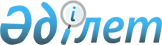 Туризм статистикасы бойынша жалпымемлекеттiк статистикалық байқаулардың статистикалық нысандары мен оларды толтыру жөнiндегi нұсқаулықтарды бекiту туралы
					
			Күшін жойған
			
			
		
					Қазақстан Республикасы Ұлттық экономика министрлігі Статистика комитеті төрағасының м.а 2014 жылғы 12 желтоқсандағы № 83 бұйрығы. Қазақстан Республикасының Әділет министрлігінде 2015 жылы 13 қаңтарда № 10082 тіркелді. Күші жойылды - Қазақстан Республикасы Ұлттық экономика министрлігі Статистика комитеті төрағасының м.а. 2015 жылғы 2 қыркүйектегі № 136 бұйрығымен      Ескерту. Күші жойылды - ҚР Ұлттық экономика министрлігі Статистика комитеті  төрағасының м.а. 02.09.2015 № 136 (01.01.2016 бастап қолданысқа енгізіледі) бұйрығымен.      «Мемлекеттік статистика туралы» Қазақстан Республикасының 2010 жылғы 19 наурыздағы Заңының 12-бабының 3) және 8) тармақшаларына, сонымен қатар Қазақстан Республикасы Ұлттық экономика министрінің 2014 жылғы 30 қыркүйектегі № 33 бұйрығымен бекітілген (нормативтік құқықтық актілерді мемлекеттік тіркеу тізілімінде 2014 жылғы 3 қазандағы № 9779 болып тіркелген), Қазақстан Республикасы Ұлттық экономика министрлігінің Статистика комитеті туралы ереженің 13-тармағы 9) тармақшасына сәйкес, БҰЙЫРАМЫН:



      1. Мыналар: 



      1) «Орналастыру орындарының қызметi туралы есеп» жалпымемлекеттiк статистикалық байқаудың статистикалық нысаны (коды 0951102, индексi 2-туризм, кезеңдiлiгi тоқсандық) осы бұйрықтың 1-қосымшасына сәйкес; 



      2) «Орналастыру орындарының қызметi туралы есеп» жалпымемлекеттiк статистикалық байқаудың статистикалық нысанын толтыру жөнiндегi нұсқаулық (коды 0951102, индексi 2-туризм, кезеңдiлiгi тоқсандық) осы бұйрықтың 2-қосымшасына сәйкес; 



      3) «Үй шаруашылықтарының сапарларға жұмсаған шығыстары туралы зерттеу сауалнамасы» жалпымемлекеттiк статистикалық байқаудың статистикалық нысаны (коды 0962104, индексi Н-050, кезеңдiлiгi жылдық) осы бұйрықтың 3-қосымшасына сәйкес; 



      4) «Үй шаруашылықтарының сапарларға жұмсаған шығыстары туралы зерттеу сауалнамасы» жалпымемлекеттiк статистикалық байқаудың статистикалық нысанын толтыру жөнiндегi нұсқаулық (коды 0962104, индексi Н-050, кезеңдiлiгi жылдық) осы бұйрықтың 4-қосымшасына сәйкес; 



      5) «Келушiлердi зерттеу сауалнамасы» жалпымемлекеттiк статистикалық байқаудың статистикалық нысаны (коды 0972103, индексi Н-060, кезеңдiлiгi жылына 2 рет) осы бұйрықтың 5-қосымшасына сәйкес; 



      6) «Келушiлердi зерттеу сауалнамасы» жалпымемлекеттiк статистикалық байқаудың статистикалық нысанын толтыру жөнiндегi нұсқаулық (коды 0972103, индексi Н-060, кезеңдiлiгi жылына 2 рет) осы бұйрықтың 6-қосымшасына сәйкес бекiтiлсiн. 



      2. «Туризм статистикасы бойынша жалпымемлекеттік статистикалық байқаулардың статистикалық нысандары мен оларды толтыру жөніндегі нұсқаулықтарды бекіту туралы» Қазақстан Республикасы Статистика агенттігі төрағасының 2013 жылғы 12 тамыздағы № 186 бұйрығының (Нормативтік құқықтық актілерді мемлекеттік тіркеудің тізілімінде № 8694 болып тіркелген, 2014 жылғы 3 шілдедегі № 129 (28353) «Егемен Қазақстан» газетінде жарияланған) күші жойылды деп танылсын. 



      3. Қазақстан Республикасы Ұлттық экономика министрлігі Статистика комитетінің Статистикалық қызметті жоспарлау басқармасы Заң басқармасымен бірлесіп заңнамада белгіленген тәртіпте: 



      1) осы бұйрықтың Қазақстан Республикасы Әділет министрлігінде мемлекеттік тіркелуін қамтамасыз етсін; 



      2) осы бұйрықты Қазақстан Республикасы Әдiлет министрлігінде мемлекеттiк тiркегеннен кейiн күнтiзбелiк он күн iшiнде бұқаралық ақпарат құралдарына ресми жариялауға жіберсін; 



      3) осы бұйрықтың Қазақстан Республикасы Ұлттық экономика министрлігі Статистика комитетінің интернет-ресурсында міндетті жариялануын қамтамасыз етсін. 



      4. Қазақстан Республикасы Ұлттық экономика министрлігі Статистика комитетінің Статистикалық қызметті жоспарлау басқармасы осы бұйрықты Қазақстан Республикасы Ұлттық экономика министрлігі Статистика комитетінің құрылымдық бөлімшелеріне және аумақтық органдарына жұмыс бабында басшылыққа алу үшін жеткізсін. 



      5. Осы бұйрықтың орындалуын бақылауды өзіме қалдырамын. 



      6. Осы бұйрық ресми жариялауға жатады және 2015 жылғы 1 қаңтардан бастап қолданысқа енгізіледі.      Төрағаның міндетін 

      атқарушы                                               А. Ашуев

Қазақстан Республикасы     

Ұлттық экономика министрлігі 

Статистика комитеті төрағасының

2014 жылғы 12 желтоқсандағы 

№ 83 бұйрығына       

1-қосымша          1. Орналастыру орындары туралы жалпы мәліметтер

Общие сведения о месте размещения____________

1Орналастыру орнының тізіліміне сәйкес

Согласно реестру мест размещения 

3. Орналастыру орындары туралы келесі ақпаратты көрсетіңіз

Укажите следующую информацию по местам размещения

4. Келушілер бойынша ақпараттарды көрсетіңіз2

Укажите информацию по посетителям___________2Қажет болған жағдайда қосымша парақтарда жалғастырыңыз

При необходимости продолжите на дополнительных листах

      5. Маусымдық орналастыру орындары үшін маусымның ашылу және жабылу күні мен айы (егер Сіз осы тоқсанда жұмыстың маусымдылығына байланысты орналастыру орнының жұмысын тоқтата тұруды жоспарласаңыз, онда 5.1-тармақта орналастыру орнының жабылуының болжамды күнін, ал 5.2-тармақта орналастыру орнының жұмысын қайтадан бастаудың болжамды күнін көрсетіңіз. Егер есепті тоқсанда Сіздің орналастыру орныңыз таратылса, онда 5.3- тармақта таратудың болжамды күнін көрсетіңіз.

      Дата и месяц закрытия и открытия сезона для сезонных мест размещения (если в текущем квартале Вы планируете временно приостановить работу места размещения, в связи с сезонностью работы, то укажите, пожалуйста, примерную дату закрытия места размещения в пункте 5.1, а в пункте 5.2 укажите примерную дату возобновления работы места размещения. Если в отчетном квартале Ваше место размещения будет ликвидировано, то укажите примерную дату ликвидации в пункте 5.3)Атауы                                  Мекенжайы

Наименование ____________________       Адрес _______________________

_________________________________       Телефон _____________________

Телефон ________________________Электрондық почта мекенжайы

Адрес электронной почты _____________________________________________Орындаушы

Исполнитель __________________________ ______________________________

             тегі, аты және әкесінің аты          Телефон

             болған жағдайда)

             фамилия, имя и отчествоБасшы

Руководитель ______________________________ _________________________

             тегі, аты және әкесінің аты     қолы

              болған жағдайда)                подпись

             фамилия, имя и отчествоБас бухгалтер

Главный бухгалтер ___________________________ _______________________

              тегі, аты және әкесінің аты     қолы

              болған жағдайда)                подпись

               фамилия, имя и отчествоМөрдің орны (бар болған жағдайда)

Место для печати (при наличии)

Қазақстан Республикасы      

Ұлттық экономика министрлігі  

Статистика комитеті төрағасының 

2014 жылғы 12 желтоқсандағы  

№ 83 бұйрығына 2-қосымша    

«Орналастыру орындарының қызметі туралы есеп» (коды 0951102,

индексі 2-туризм, кезеңділігі тоқсандық) жалпымемлекеттік

статистикалық байқаудың статистикалық нысанын толтыру жөніндегі

нұсқаулық

      1. Осы «Орналастыру орындарының қызметі туралы есеп» (коды 0941104, индексі 2-туризм, кезеңділігі тоқсандық) жалпымемлекеттік статистикалық байқаудың статистикалық нысанын толтыру жөніндегі нұсқаулық «Мемлекеттік статистика туралы» Қазақстан Республикасы Заңының 12-бабы 8) тармақшасына сәйкес әзірленген және «Орналастыру орындарының қызметі туралы есеп» (коды 0941104, индексі 2-туризм, кезеңділігі тоқсандық) жалпымемлекеттік статистикалық байқаудың статистикалық нысанын толтыруды нақтылайды.



      2. Келесі анықтамалар осы статистикалық нысанды толтыру мақсатында қолданылады:



      1) қызметкер - жұмыс берушімен еңбек қатынастарында тұратын және жеке еңбек шарты бойынша жұмысты тікелей орындайтын жеке тұлға;



      2) маусымдық жұмыстар - климаттық немесе өзге де табиғи жағдайлары бойынша белгілі бір, бірақ бір жылдан аспайтын кезең (маусым) ішінде орындалатын жұмыстар.



      3) туристерді орналастыру орындары - мейманханалар, мотельдер, кемпингтер, туристік базалар, қонақжайлар, демалыс үйлері, пансионаттар және туристердің тұруы мен оларға қызмет көрсету үшін пайдаланылатын басқа да үй-жайлар мен ғимараттар;



      4) турист - уақытша болатын елге (жерге) жиырма төрт сағаттан бір жылға дейінгі кезеңге келетін және ақылы қызметпен айналыспай, сол елде (жерде) сауықтыру, танымдық, кәсіби-іскерлік, спорттық, діни және өзге де мақсаттарда кемінде бір рет түнейтін жеке тұлға;



      3. Статистикалық нысан бухгалтерлік құжаттар мен алғашқы есепке алу құжаттары деректерінің негізінде толтырылады. 



      4. 2-бөлімнің А-тармағының 2.3-тармақшасындағы демалыс үйіне регламенттелген режимдегі сауықтыру - алдын-алу сипатындағы қызметтерді ұсынумен демалысқа арналған жағдайды қамтамасыз ететін, рекреациялық аймақта орналасқан орналастыру орны жатады.

      2.4-тармақшадағы мотель ретінде автостраданың бойында орналасқан немесе туристік орталықтың құрамына кіретін, автотуристерге арналған қонақ үй танылады.

      2.5-тармақшада жайлылығы едәуір аз, әдетте демалысқа арналған жағдайды қамтамасыз ететін, рекреациялық аймақта орналасқан, маусымдық сипатта жұмыс істейтін орналастыру орындары көрсетіледі.

      2.6-тармақшада балалардың белсенді демалуына арналған маусымдық сипатта жұмыс істейтін орналастыру орындары көрсетіледі.

      2.7-тармақшада асхана жабдығы бар немесе толықтай ас үймен жабдықталған, тамақтануға, тұруға және ұйықтауға арналған, толық жабдықталған бөлмелерден тұратын жеке оқшауланған үй-жайлар көрсетіледі.

      2.9-тармақшадағы туристік база ретінде туристерге түнейтін орындардың жоспарлы бағыттарын (бос орындар болғанда жолдамасы жоқ туристерге), тамақтандыруды ұсынатын және оларға туристік-экскурсиялық, мәдени-тұрмыстық және денешынықтыру-сауықтыру қызметін көрсетуді қамтамасыз ететін орналастыру орны танылады.

      2.10-тармақшадағы кемпинг автотуристер үшін тұрақпен, дәретханамен және шатырларға арналған орындармен немесе жеңіл типтегі үйлермен жабдықталған орынды білдіреді.

      2.11-тармақшаға жаз маусымы кезінде келушілерге берілетін, бір орындық немесе жалпы бөлмедегі немесе жатақханалардағы уақытша баспана қосылады.



      5. 2-бөлімнің Б-тармағының 1.1-тармақшасында 1 жұлдызды санатындағы қонақ үй тұратындарды орналастыру үшін ең қажет деген қызмет түрлері ғана қарастырылған шағын мекемелер, мекеменің өзі ұйымдастырған, келушілерді орналастыру мен тамақтандыру сияқты базалық қызмет түрлерін ұсынуды білдіреді.

      1.2-тармақшадағы 2 жұлдызды санатындағы қонақ үйге тұратындарға қызметтердің стандартталған жиынтығын ұсынатын, соның ішінде қонақ үй аумағында мейрамханалар немесе кафелерде тамақтандыру қызметімен қоса, дербес сантораптармен жабдықталған бөлмелерді ұсынатын шағын және орта мекемелер жатады.

      1.3-тармақшада 3 жұлдызды санатындағы қонақ үй тұратындарға қызметтердің кең ауқымды жиынтығын көрсететін, соның ішінде мейрамхана (қонақ үйде орналасқан меймандардан басқа да тұтынушыларға ұсынады) мен бар, бизнес-орталық қызметтерін көрсетумен қатар, жеке телефонмен және дәретханалық керек-жарақтар ұсынылған, дербес сантораптарымен жабдықталған бөлмелерді тазалау қызметтерін көрсететін орта мекемені есептейді.

      1.4-тармақшада 4 жұлдызды санатындағы қонақ үй сапалы жиһазбен жабдықталған, бірыңғай дизайнмен безендірілген, кең жатын бөлмелері бар нөмірлерге тәулік бойы қызмет көрсету, химиялық тазарту мен такси, жоғары деңгейлі асханасы бар мейрамхана қызметтері түрлерін жоғары деңгейде көрсететін орта және ірі мекемелерді көрсетеді.

      1.5-тармақшада 5 жұлдызды санатындағы қонақ үй халықаралық стандарттар деңгейінде қызметтер ұсынатын, жайлы жағдайда тұруға толығымен жабдықталған бөлмелері бар, жаттығу залдары, жүзу бассейндері, жеке кабинеттері мен банкет және мәжіліс-залдары қызметтерін ұсынатын, мейрамхананың жұмысын жоғары деңгейде қамтамасыз ететін қызметкерлері бар орта және ірі мекемелерді білдіреді.

      1.6-тармақшада келушілерді орналастырудан басқа қызмет түрлерін ұсынбайтын, қызметі шектеулі шағын мекеме есепке алынады.



      6. 3–бөлімнің 1-жолында орташа алғанда бір тоқсандағы қызметкерлердің тізімдік саны ұйымның орташа алғанда тоқсандағы жұмыс істеген барлық айларындағы қызметкерлердің тізімдік санын қосу және алынған соманы үшке бөлу жолымен анықталады.

      3-жолда орналастыру орындарын ұсыну бойынша көрсетілген қызмет көлемі көрсетіледі. Егер тұру құны келуші таңғы асты пайдаланған немесе пайдаланбағанына байланыссыз, таңғы асты тиісті тарифтің ажырамас бөлігі ретінде қамтыса, онда таңғы ас ұсынумен тұру бойынша көлем қосылған құнға салықты (бұдан әрі – ҚҚС) ескерусіз, бір ондық белгімен, мың теңгеде келтіріледі.

      4-жол бойынша қонақ үй бөлмесі бір, екі және одан да көп бөлмеден тұратын, оқшауланған, жиһазбен жабдықталған, уақытша тұруға тапсырылатын тұрғын үй-жайды білдіреді.

      4.1-жол бойынша апартамент негізінде алаңы 40 шаршы метрден кем емес, екi не одан да көп (қонақ үй (асхана), жатын бөлме) бөлмеден тұратын, асхана жабдығы бар орналастыру орнындағы нөмiр танылады.

      4.2-жол бойынша люкс классты бөлме алаңы 35 шаршы метрден кем емес, екі тұрғын бөлмеден (қонақ бөлмесі және жатын бөлме) тұратын, бір (екі) адамның тұруына арналған орналастыру орнындағы нөмірді білдіреді.

      4.3-жол бойынша стандартты бөлмеге бір тұрғын бөлмеден, бір (екі) төсегі бар, толық санитарлық тораппен (ванна/душ, қолжуғыш, унитаз) қамтылған бір (екі) адам тұруға есептелген орналастыру орнындағы бөлме жатады.

      4.4-жол бойынша жайлылығы жоқ бөлмелерге тұру бойынша ең төмен қызметтер топтамасын ұсынатын, жайлылығы төмен деңгейдегі бөлмелер жатады.

      5-жол бойынша бір жолғы сыйымдылық барлық бөлмелердегі орнатылған тұрақты төсек саны бойынша анықталады. Бөлмелердегі уақытша (қосымша) орындар мен тікелей мақсатта үнемі пайдаланылмайтын орындар есепке алынбайды.

      6-жолда өткізілген бөлмелер саны есепті кезеңде өткізілген бөлмелер санын білдіреді. Мысалы, қонақ үйде 5 бөлме бар, 2 жанұялық жұп 2 бөлмені 7 күнге жалға алды, бұл жағдайда өткізілген бөлмелер саны 2 бөлмені 7 күнге беруіне көбейтіледі, ол 14 өткізілген бөлмеге тең. 

      7-жолда тәулік-төсектің орташа құны - орналастыру орындарында ұсынылған тәулік-төсектен түскен табыстың жалпы сомасының тәулік-төсек санына қатынасы (ондық сансыз ҚҚС есебімен теңгеде). Егер тәулік-төсектің орташа құны тиісті тарифтің ажырамас бөлігі ретінде таңғы асты қамтыса, осы тамақты келуші пайдаланған немесе пайдаланбағанына байланыссыз, онда тәулік-төсектің орташа құнын таңғы аспен көрсету керек.



      7. 4 бөлімде келушілер жөнінде ақпарат көрсетіледі.

      Келушіге өзінің әдетте тұратын жерінің шегінен тыс орналасқан қандай-да бір негізгі орынға бір жылдан аз мерзімге елде немесе келу орындарында тіркелген кәсіпорынға жұмысқа орналасу мақсатын қоспағанда, кез-келген мақсатта (іскерлік сапар, демалыс немесе өзге де жеке мақсат) сапар жасайтын саяхатшы жатады.

      4-бөлімнің 2-бағанындағы жеке мақсаттарға сапарлардың келесі мақсаттары жатады: демалыс және бос уақыт, достар мен туыстарға бару, білім алу және кәсіби дайындық, емдік және сауықтыру емшаралары, дін (қажылық), дүкендерді аралау, транзит және өзге де жеке мақсаттар.

      3-бағандағы іскерлік және кәсіби мақсаттар егер келген елінде немесе орнында өндіруші-резидентпен анық немесе тұспалданатын еңбек жалгерлік қатынастардың белгілері болмаса, өз бетінше жұмыспен қамтылған тұлғалардың және жалдамалы жұмыскерлердің қызметі, инвесторлардың, бизнесмендердің қызметін көрсетеді. Іскерлік және кәсіби мақсаттарға мыналар жатады: кеңестерге, конференцияларға, жәрмеңкелерге, конференцияларға немесе конгрестерге, сауда жәрмеңкелеріне, көрмелерге қатысу, дәрістер оқу, концерттер, қойылымдар мен спектакльдер қою, ғылыми қолданбалы немесе іргелі зерттеулерге қатысу, тауарлар мен қызметтерді жарнамалау туристік саяхаттар бағдарламаларын құрастыру, орналастыру және көлік қызметтері бойынша қызметтерді ұсынуға шарттар жасау, кәсіби спорттық іс-шараларға қатысу, ресми немесе бейресми кәсіби дайындық курстарына өндірістен қол үзбей қатысу, жеке көлік құралдарына (корпоративті ұшақ, яхта) экипаж/команда құрамында жұмыс және тағы басқа.

      4-бағанда жұмысқа орналасу негізгі мақсаты кәсіпорынға жұмысқа орналасу және жұмыс шығындарына өтемақыны алу болып табылатын саяхатшы жасаған сапар ретінде танылады.

      6-баған бойынша ұсынылған тәулік-төсек тұрақты орындардың қолданылған санын көрсететін түнеуді білдіреді және тұратындарды есепке алу кітабы негізінде анықталады.

      4-бөлімнің 1.1.1-жолында орналастыру орнында кем дегенде бір рет түнеген жергілікті тұрғындар есепке алынады, өйткені орналастыру орнында түнеген кез-келген келуші турист болып саналады.

      Тоқсан ішінде деректерді жинаудың дәйектілігі үшін орналастыру орындарына қонақтардың орналастыру орнына келген кезде қонақтарды есепке алу карточкасын толтыруын немесе күнделікті есепке алу кітабын келесі деректер бойынша жүргізуді тәжірибеге енгізуді ұсынамыз: келушінің тегі, аты және әкесінің аты (болған жағдайда), бөлмеде тұратындар саны, олардың тұрғылықты тұратын орны/елі, сапардың мақсаты, келушінің келу және шығу күні және уақыты.



      8. Осы нысанды тапсыру қағаз тасымалдағышта немесе «Online» режимде электронды форматта жүзеге асырылады. Нысанды электронды форматта толтыру Қазақстан Республикасы Ұлттық экономика министрлігі Статистика комитеті интернет-ресурсының (www.stat.gov.kz) «Статистикалық деректерді электронды түрде қабылдау» бөлімінде орналастырылған бағдарламалық қамтамасыз етуді пайдалану арқылы жүзеге асырылатын асырылады. 

Қазақстан Республикасы     

Ұлттық экономика министрлігі 

Статистика комитеті төрағасының

2014 жылғы 12 желтоқсандағы 

№ 83 бұйрығына       

3-қосымша           Құрметті респонденттер, келесі сұрақтарға жауап беруіңізді өтінеміз.

Уважаемые респонденты, пожалуйста, ответьте на нижеследующие вопросы.

1. Сапар туралы жалпы мәліметтер 

Общие сведения о поездке___________1ӘАОЖ - әкімшілік аумақтық объектілер жіктеуіші бойынша коды

КАТО - Код по Классификатору админнистративно-территориальных объектов2ЕК - елдер

КС - код страны

2. Шығыстарды көрсетіңіз (туристік жолдама алмаған респонденттер толтырады, сондай-ақ респонденттердің туристік жолдама құнына кірмеген шығыстары көрсетіледі), теңгемен

Укажите расходы (заполняются респондентами, не приобретавшими туристскую путевку, а также указываются расходы респондентов, не вошедшие в стоимость туристской путевки), в тенге

Қазақстан Республикасы     

Ұлттық экономика министрлігі 

Статистика комитеті төрағасының

2014 жылғы 12 желтоқсандағы 

№ 83 бұйрығына        

4-қосымша            

«Үй шаруашылықтарын сапарларға жұмсаған шығыстары бойынша

зерттеу сауалнамасы» (коды 0962104, индексі Н-050, кезеңділігі

жылдық) жалпымемлекеттік статистикалық байқаудың статистикалық

нысанын толтыру жөніндегі нұсқаулық

      1. Осы «Үй шаруашылықтарын сапарларға жұмсаған шығыстары бойынша зерттеу сауалнамасы» (коды 0962104, индексі Н-050, кезеңділігі жылдық) жалпымемлекеттік статистикалық байқаудың статистикалық нысанын толтыру жөніндегі нұсқаулық (бұдан әрі – Нұсқаулық) «Мемлекеттік статистика туралы» Қазақстан Республикасы Заңының 12-бабы 8) тармақшасына сәйкес әзірленген және «Үй шаруашылықтарын сапарларға жұмсаған шығыстары бойынша зерттеу сауалнамасы» (коды 0962104, индексі Н-050, кезеңділігі жылдық) жалпымемлекеттік статистикалық байқаудың статистикалық нысанын толтыруды нақтылайды.



      2. Келесі анықтама осы статистикалық нысанды толтыру мақсатында қолданылады: 



      1) турист - уақытша болатын елге (жерге) жиырма төрт сағаттан бір жылға дейінгі кезеңге келетін және ақылы қызметпен айналыспай, сол елде (жерде) сауықтыру, танымдық, кәсіби-іскерлік, спорттық, діни және өзге де мақсаттарда кемінде бір рет түнейтін жеке тұлға;



      3. Зерттеу үй шаруашылығы мүшелерінен сұрау және мәліметтерді осы статистикалық нысанға жазу жолымен жүргізіледі.

      Сауалнама сұрақтарына 18 жастан үлкен респондент жауап береді. Сауалнама үй шаруашылық іріктеме жиындығына түскен әрбір жеке алынған үй шаруашылығына толтырылады.

      Егер үй шаруашылығы бір жыл ішінде бірнеше сапарда болса, онда әрбір сапарға бөлек сауалнама толтырылады. Егер үй шаруашылығының мүшелері бір бірінен бөлек сапарда болса, онда әрбір сапарға бөлек сауалнама толтырылады.

      Сұралынып жатқан респондентті қосқандағы үй шаруашылығының барлық мүшелерінің шығыстары есептелінеді.

      Отбасының барлық мүшелерінің шығыстар көлемі (оның ішінде 15 жасқа дейінгі балалардың) қосынды түрде көрсетіледі.



      4. 1-бөлімнің 1.4-тармағында ішкі туризм кезінде 1-тармақша, ал шығу туризмінде 2-тармақша толтырылады. Егер сапарда респонденттер екі немесе одан да көп орындарда болса немесе бірнеше елге барса, онда көбірек түнеген орын негізгі болу орны болып саналады. Ал барған жерлеріне бірдей күн түнеген болса, онда негізгі болу орны болып, респонденттің тұрғылықты тұру жерінен анағұрлым қашық орын саналады.

      1-бөлімнің 1.5-тармақтың 1-тармақшасындағы еңбек демалысы және демалыс көрнекті орындарды тамашалау, табиғи және көркемөнер объектілеріне, спорттың немесе мәдени іс-шараларға бару, спорт түрлерімен кәсіби емес тұрғыдан (шаңғы, атпен серуендеу, гольф, теннис, су астында жүзу, серфинг, жаяу жорықтар, бағдарлар, альпинизм және тағы да басқалар) айналысу, жағажайларда демалу, жүзу бассейндерін және демалу мен ойын-сауықтың кез-келген орындарын пайдалану, круиздер, құмарлық ойындар, жастардың жазғы лагерьлеріне бару, демалыс үйлері, таңдаулы мейрамханаларға бару, меншігіндегі немесе үй шаруашылығынан жалға алынған саяжай үйлерінде болу және тағы басқаларды қамтиды.

      1.5-тармақтың 2-тармақшасында туыстар немесе достарға бару, үйлену тойларына, жерлеу немесе кез-келген басқа отбасылық іс-шараларға бару, науқастарды немесе қарттарды қысқа мерзімді күту көрсетіледі.

      1.5-тармақтың 3-тармақшасындағы білім алу және кәсіби дайындыққа жұмыс беруші немесе басқа да ұйымдар (тұлғалар) төлейтін қысқа мерзімді курстарға (бір жылдан аз) бару; (оқудың нақты бағдарламасынан өту (ресми немесе бейресми) немесе) ақылы оқу, тілді меңгеру, кәсіби немесе басқа да арнайы курстар, ғылыми демалыстар және тағы басқаларды қоса, ресми курстар көмегімен арнайы дағдыларды үйрену жатады.

      1.5-тармақтың 4-тармақшасындағы емдік және сауықтыру емшараларына ауруханадан кейінгі емдеуді аяқтау үшін және медициналық пен әлеуметтік мекемелердің неғұрлым жалпы спектрі үшін аурухана, клиника, шипажай қызметтерін алу, медициналық жабдықтар мен қызметтерді қолдану арқылы косметологиялық хирургияны қоса, медициналық кеңес беруге негізделген, медициналық қызметтерді алу үшін теңіз, -спа және басқа курорттарға, сондай-ақ басқа да мамандандырылған мекемелерге бару жатады. 

      Емдеу мекемесінде бір жыл немесе одан көп болуды талап ететін ұзақ емделу туризм саласына жатпайтындықтан, емдік және сауықтыру емшаралары тек қысқа мерзімді емделуді қамтиды.

      1.5-тармақтың 5-тармақшасында діни жиындар мен іс-шараларға қатысу, қажылық көрсетіледі.

      1.5-тармақтың 6-тармақшасында қайта сату немесе келешекте қандай да бір өндірістік үдерісте пайдалану үшін (бұл жағдайда іскерлік және кәсіби мақсаттар айтылып отыр) тауарларды сатып алуды қоспағанда, жеке тұтыну немесе сыйлықтар үшін тұтыну тауарларын сатып алу көрсетіледі.

      1.5-тармақтың 7-тармақшасындағы транзит басқа жерге барудың жалғасын қоспағанда, қандай да арнайы мақсатсыз кез-келген орынға тоқтау деп түсіндіріледі.

      1.5-тармақтың 8-тармақшасында іскерлік және кәсіби мақсаттар өз бетімен жұмыспен қамтылған тұлғалардың және жалдамалы қызметкерлердің қызметін, егер ол қызметте баратын елде немесе жерде өндіруші-резидентпен еңбек жалгерлік қатынастың нақты болуы немесе соны білдіретін белгілері болмаса, сондай-ақ инвесторлардың, бизнесмендердің қызметін есепке алады. 

      Іскерлік және кәсіби мақсаттарға кеңестерге, конференцияларға, жәрмеңкелерге және көрмелерге қатысу, дәрістер оқу, концерттер, қойылымдар мен спектакльдер қою, ғылыми қолданбалы немесе түбегейлі зерттеулерге қатысу, тауарлар мен қызметтерді жарнамалау, туристік саяхаттар бағдарламаларын құру, орналастыру және көлік қызметтері бойынша қызметтерді ұсынуға шарттар жасау, (кәсіби спорттық іс-шараларға қатысу, ресми немесе бейресми кәсіби дайындық курстарына өндірістен қол үзбей қатысу, жеке көлік құралдарында (корпоративті ұшақ, яхта) экипаж/команда құрамында жұмыс жатады.

      1.5-тармақтың 9-тармақшасындағы сапарлардың өзге де мақсаттарына еріктілер ретінде (басқа санаттарға қосылмаған) жұмыс істеу, көші-қон және жұмысқа орналасу мүмкіндіктерін зерделеу, басқа санаттарға қосылмаған уақытша төленбейтін қызметтердің кез-келген басқа да түрлерін жүзеге асыру жатады.



      5. 1-бөлімнің 1.9-тармақта туристік жолдамаға кіретін шығыстар көрсетіледі, ал қалған барлық туристік жолдамаға кірмеген шығыстар 2-бөлімде көрсетіледі.



      6. Шығу туризмі бойынша туристік сапарын өздігінен ұйымдастырған халықаралық тасымалдарға келушілердің көлікке шығыстары 1.10-тармағында ғана көрсетеді.

      1-бөлімнің 1.11-тармақта респондет халықаралық немесе ішкі сапарларда болған көлік түрі көрсетіледі.

      1.11-тармақтың 6-тармақшасында жүргізушісімен жалға алынған автокөлік құралдары (такси, лимузиндер және жүргізушісімен жеке автокөліктерді жалға алу) және жүргізушісіз (8 адамға дейін сыйымдылығы) көрсетіледі.

      1-бөлімнің 1.12-тармақта шығу келушілері сияқты егер олар Қазақстан көлік компанияларының қызметтерін қолданса ішкі келушілер де толтырады.

      7. 2-бөлімдегі шығу туризмінде баж салығы салынбайтын тауарларға шығыстар сыртқа шығатындардың шығыстары бойынша статистикалық деректерге енгізілмейді. Баж салығы салынбайтын тауарларды өзі тұрақты тұратын елінен тыс жерлерде сатып алған жағдайда, шығыстар сыртқа шығушылар шығыстары бойынша статистикалық деректерге енгізіледі.

      Туристік сапардағы шығыстарға кез-келген тәсілмен жүргізілетін төлемдер жатады: қолма-қол ақшаға, кредиттік карта, жол немесе жеке чек, шотты тікелей ұсыну, электрондық аударым, сондай-ақ басқа тұлға немесе ұйым, мысалы, егерде осы тұлға (ұйым) келген елдің резиденті болмаса, сіздің жұмыс берушіңіз төлейтін шығындар.

      Туристік сапарда орын алатын кейбір сатып алулар туристік шығыстардан алынып тасталынады:



      1) коммерциялық мақсаттар үшін сатып алулар, яғни қайта сатуға немесе келушілердің кез-келген санаты жүзеге асыратын өндірістің факторы ретінде, сондай-ақ өз жұмыс берушісінің атынан іскерлік сапарда келуші жүргізген сатып алулар; 



      2) келушілер жүзеге асыратын және жерге, тұрғын үйлерге, жылжымайтын мүлікке және өзге де маңызды сатып алынатын заттарға автомашина, автофургон, катер, екінші үйге қатысты капитал салымдары немесе мәмілелер, егер олар болашақта туризм мақсатында пайдаланылса; 



      3) қандай да бір туристік тауарға немесе қызметті төлеуге кірмейтін, демалыс сапары кезінде туыстарға немесе таныстарға берілетін қолма қол қаражат; сондай-ақ қайырымдылық жарналар. 

      2-бөлімнің 1-бағанын республика шегінен тыс, сондай-ақ өзінің тұрақты тұратын жерінің шегінен тыс Қазақстанның аумағына демалуға шығатын респонденттер толтырады. Бұл бағанда шетелге сапар шегу кезінде Қазақстан аумағындағы шығыстар (Қазақстан аумағында әуежайға дейін көлік, қонақ үйде немесе туыстарда тұру, жолда тамақтану және тағы басқалар), тұрғылықты тұратын орында жасалған ішкі туризм бойынша шығыстар (мысалы, басқа жерге барар алдында автомашинаға жанар-жағармай құю) көрсетіледі. 

      2-бағанда шығу туризмі бойынша сапар кезіндегі шығыстарға Қазақстанның аумағы шегінен тыс жүзеге асырылатын шығыстар жатады, ал ішкі туризм шығыстарына тұрақты тұру орны шегінен тыс қалыптасатын шығыстар жатады. 

      1.4-жолда көлік шығыстарына келушінің барлық жол шығыстары жатады, халықаралық тасымалдарды қоспағанда, соның ішінде автокөлік құралдарын жөндеу және қосалқы бөлшектер сатып алу, автокөлік құралдарын жалға алу, тұрақ үшін төлем, ақылы автожолдардағы алым, әуежай және ұқсас алымдар.

      Қоғамдық көлік құралдарына жол жүру билетінің құнына тамақтандыру енгізілген жағдайда, онда толық құнды көліктік шығысқа жатқызу қажет (1.4-жолы). Тамақтану бөлек төленген жағдайда, оның құны тамақтану шығысына жатқызылады және 1.5-жолында көрсету керек. 

      Коммерциялық орналастыру құнына келушінің таңғы асты пайдаланғанына немесе пайдаланбағанына қарамастан, таңғы ас тиісті тарифтің ажырамас бөлігі ретінде кірсе, жалпы құнды орналастыру шығысы деп есептеу қажет және 1.3-жолында көрсетіледі. 

      Бірақ, тамақтану үшін түпкілікті шотқа енгізілетін бөлек төлем алынған жағдайда, онда тамақтану шығыстарына жатады және 1.5-жолында көрсетіледі.

      1.5-жолда сусындар мен тамақтануға жұмсалған сапарға дейінгі және сапар барысындағы шығыстар жатады.

      1.11-жолда 1.5, 1.6, 1.7, 1.8, 1.9 және 1.10-жолдарда ескерілмеген тауарларға жұмсалған шығыстар көрсетіледі.

      1.10-жолда жеке меншік көлікте немесе жалға алынған автокөлік құралдарымен жүруге кеткендегі жанармайға жұмсалған шығыстар көрсетіледі.

      1.12-жол бойынша белгілі бір құндылығы бар бұйымдарға өндіру немесе қолдану мақсатында қолданылмайтын, бірақ құндық запас ретінде біраз уақыт сақталатын, туристік сапар кезінде жеке қолдану немесе сыйлық ретінде алынған айтарлықтай құнды тауарларға шыққан шығындар жатады. 

      1.13-жол бойынша демалу, мәдени және спорт іс-шараларына кеткен шығыстарға театр көрсетіліміне, концерттерге, демалыс саябақтарына, мұражайларға, тарихи объектілерге және ғимараттарға, жаппай спортпен айналысу имараттарына, құмар ойындар мекемелеріне, ойынханаларға, спорт объектілеріне, көрмелерге, фестивальдарға, конгресс-орталықтарға, конференц-орталықтарға және басқаларға бару жатады.

      1.14-жол бойынша емдік-сауықтыру емшараларына шығыстарға ауруханадан кейінгі емдеуді аяқтау үшін және медициналық пен әлеуметтік мекемелердің неғұрлым жалпы спектрі үшін аурухана, клиника, шипажай қызметтерін алу, медициналық жабдықтар мен қызметтерді қолдану арқылы косметологиялық хирургияны қоса, медициналық кеңес беруге негізделген, медициналық қызметтерді алу үшін теңіз, -спа және басқа курорттарға, сондай-ақ басқа да мамандандырылған мекемелерге бару, сондай-ақ массаж қызметтері жатады.

      1.10-жол бойынша өзге де шығыстарға жүкші, вокзалдардағы ақылы анықтамалар, сақтау камерасы, пленканы айқындау, фотографияларды шығару байланыс қызметі, интернет-кафе, вакцинация, медициналық бақылау және тағы басқа қызметтер жатады.

Қазақстан Республикасы     

Ұлттық экономика министрлігі 

Статистика комитеті төрағасының

2014 жылғы 12 желтоқсандағы 

№ 83 бұйрығына       

5-қосымша           Құрметті респондент!      Қазақстан Республикасы Статистика агенттігі сауалнамаға қатысқаныңыз үшін Сізге алдын-ала алғысын білдіреді және осы сауалнаманың сұрақтарына жауап беруіңізді сұрайды. Сізден алынған деректер Қазақстан Республикасының қолданыстағы заңнамасына сәйкес жария етілмейді және тек статистикалық көрсеткіштерді есептеу үшін пайдаланылады.Уважаемый респондент!      Агентство Республики Казахстан по статистике заранее благодарит Вас за участие в опросе и убедительно просит ответить на вопросы настоящей анкеты. Полученные от Вас данные, согласно действующему законодательству Республики Казахстан, не разглашаются и будут использованы только для расчета статистических показателей. Құрметті респонденттер келесі сұрақтарға жауап берулеріңізді өтінеміз.

Уважаемые респонденты, пожалуйста, ответьте на нижеследующие  вопросы.

1. Қазақстанға cапар туралы жалпы деректер

Общие сведения о визите в Казахстан______________1ӘАОЖ - әкімшілік аумақтық объектілер жіктеуіші бойынша коды

КАТО - Код по Классификатору админнистративно-территориальных объектов2ЕК - елдер

КС - код страны2. Сапар кезіндегі қызмет көрсетулерге кеткен шығыстарды көрсетіңіз3, теңге

Укажите расходы на услуги во время визита, тенге__________3Инвестициялық, коммерциялық және қайырымдылық сиппатағы шығыстарды қоспағанда, Қазақстанда ғана сатып алынған тауарлар мен көрсетілген қызмет құнын көрсету.

Указывать стоимость купленных товаров и полученных услуг только в Казахстане, не включая расходы инвестиционного, коммерческого и благотворительного характера

3. Қазақстаннан шыққанда Сіз қандай көлік түрін қолданасыз

Какой вид транспорта Вы используете, покидая Казахстан      4. Сіз Қазақстан көлік компаниясының қызметін пайдаландыңыз ба?

      Вы пользовались услугами казахстанской транспортной компании?

5. Сапар барысында Сіз қиындықтарға ұшырадыңыз ба?

Сталкивались ли Вы с трудностями во время поездки?

6. Сапарға қанағаттану дәрежесі.

Бес баллдық шәкіл бойынша сапарға қанағаттану дәрежесін

белгілеңіз (5-жақсы, 1-өте жаман)

Степень удовлетворенности поездкой. 

Отметьте степень удовлетворенности поездкой по пятибалльной

шкале (5 – отлично, 1 – очень плохо)

7. Қазақстанда Сіз қандай турлар және экскурсияларға бардыңыз?

Какими турами и экскурсиями Вы пользовались в Казахстане? 

7. ЫНТЫМАҚТАСТЫҒЫҢЫЗ ҮШІН АЛҒЫС АЙТАМЫЗ!

БЛАГОДАРИМ ЗА СОТРУДНИЧЕСТВО!

Қазақстан Республикасы     

Ұлттық экономика министрлігі 

Статистика комитеті төрағасының

2014 жылғы 12 желтоқсандағы 

№ 83 бұйрығына       

6-қосымша           

«Келушілерді зерттеу сауалнамасы» (коды 0972103, индексі Н-060,

кезеңділігі жылына 2 рет) жалпымемлекеттік статистикалық

байқаудың статистикалық нысанын толтыру жөніндегі нұсқаулық

      1. Осы «Келушілерді зерттеу сауалнамасы» (коды 0972103, индексі Н-060, кезеңділігі жылына 2 рет) жалпымемлекеттік статистикалық байқаудың статистикалық нысанын толтыру жөніндегі нұсқаулық (бұдан әрі – Нұсқаулық) «Мемлекеттік статистика туралы» Қазақстан Республикасы Заңының 12-бабы 8) тармақшасына сәйкес әзірленген және «Келушілерді зерттеу сауалнамасы» (коды 0972103, индексі Н-060, кезеңділігі жылына 2 рет) жалпымемлекеттік статистикалық байқаудың статистикалық нысанын толтырылуды нақтылайды.



      2. Келесі анықтама осы статистикалық нысанды толтыру мақсатында қолданылады: 



      1) турист - уақытша болатын елге (жерге) жиырма төрт сағаттан бір жылға дейінгі кезеңге келетін және ақылы қызметпен айналыспай, сол елде (жерде) сауықтыру, танымдық, кәсіби-іскерлік, спорттық, діни және өзге де мақсаттарда кемінде бір рет түнейтін жеке тұлға.



      3. Ақпаратты жинау келушілерді жеке сұрастыру негізінде кездейсоқ іріктеме әдісімен осы зерттеуді жүргізуге уәкілетті тұлғалар жүзеге асырады. 



      4. Сапар дегеніміз қандай-да бір тұлғаның оның тұрғылықты тұру орнынан қайтып оралғанға дейінгі саяхаты: яғни бару және кері қайту жөніндегі әңгіме. Сапар түрлі орындарды зиярат етуден тұрады. Сәйкесінше кіру сапарлары ол елге кіру және шығу уақыты аралығындағы сапар. 

      1-бөлімнің 1.8-тармағы 1-тармақшасындағы еңбек демалысы және демалыс көрнекті орындарды тамашалау, табиғи және көркемөнер объектілеріне, спорт немесе мәдени іс-шараларға бару, спорт түрлерімен кәсіби емес тұрғыдан (шаңғы, атпен серуендеу, гольф, теннис, су астында жүзу, серфинг, жаяу жорықтар, бағдарлар, альпинизм және тағы да басқалар) айналысу, жағажайларда демалу, жүзу бассейндерін және демалу мен ойын-сауықтың кез-келген орындарын пайдалану, круиздер, құмарлық ойындар, жастардың жазғы лагерьлеріне бару, демалыс үйлері, бал айын өткізу, таңдаулы мейрамханаларға бару, меншігіндегі немесе үй шаруашылығынан жалға алынған саяжай үйлерінде болу және тағы басқаларды қамтиды.

      1.8-тармақтың 2-тармақшасында туыстар немесе достарға бару, үйлену тойларына, жерлеу немесе кез-келген басқа отбасылық іс-шараларға бару, науқастарды немесе қарттарды қысқа мерзімді күту көрсетіледі.

      1.8-тармақтың 3-тармақшасындағы білім алу және кәсіби дайындыққа жұмыс беруші немесе басқа да ұйымдар (тұлғалар) төлейтін қысқа мерзімді курстарға (бір жылдан аз) бару; (оқудың нақты бағдарламасынан өту (ресми немесе бейресми) немесе) ақылы оқу, тілді меңгеру, кәсіби немесе басқа да арнайы курстар, ғылыми демалыстар және тағы басқаларды қоса, ресми курстар көмегімен арнайы дағдыларды үйрену жатады.

      1.8-тармақтың 4-тармақшасындағы емдік және сауықтыру емшараларына ауруханадан кейінгі емдеуді аяқтау үшін және медициналық пен әлеуметтік мекемелердің неғұрлым жалпы спектрі үшін аурухана, клиника, шипажай қызметтерін алу, медициналық жабдықтар мен қызметтерді қолдану арқылы косметологиялық хирургияны қоса, медициналық кеңес беруге негізделген, медициналық қызметтерді алу үшін теңіз, спа және басқа курорттарға, сондай-ақ басқа да мамандандырылған мекемелерге бару жатады. 

      Емдеу мекемесінде бір жыл немесе одан көп болуды талап ететін ұзақ емделу туризм саласына жатпайтындықтан, емдік және сауықтыру емшаралары тек қысқа мерзімді емделуді қамтиды.

      1.8-тармақтың 5-тармақшасында діни жиындар мен іс-шараларға қатысу, қажылық көрсетіледі. 

      1.8-тармақтың 6-тармақшасында қайта сату немесе келешекте қандай да бір өндірістік үдерісте пайдалану үшін (бұл жағдайда іскерлік және кәсіби мақсаттар айтылып отыр) тауарларды сатып алуды қоспағанда, жеке тұтыну немесе сыйлықтар үшін тұтыну тауарларын сатып алу көрсетіледі.

      1.8-тармақтың 7-тармақшасындағы транзит басқа жерге барудың жалғасын қоспағанда, қандай да арнайы мақсатсыз кез-келген орынға тоқтау деп түсіндіріледі.

      1.8-тармақтың 8-тармақшасында іскерлік және кәсіби мақсаттар өз бетімен жұмыспен қамтылған тұлғалардың және жалдамалы қызметкерлер қызметін, егер ол қызметте баратын елде немесе жерде өндіруші-резидентпен еңбек жалгерлік қатынастың нақты болуы немесе соны білдіретін белгілері болмаса, сондай-ақ инвесторлардың бизнесмендердің қызметін есепке алады. 

      Іскерлік және кәсіби мақсаттарға кеңестерге, конференцияларға, жәрмеңкелерге және көрмелерге қатысу, дәрістер оқу, концерттер, қойылымдар мен спектакльдер қою, ғылыми қолданбалы немесе түбегейлі зерттеулерге қатысу, тауарлар мен қызметтерді жарнамалау туристік саяхаттар бағдарламаларын құру, орналастыру және көлік қызметтері бойынша қызметтерді ұсынуға шарттар жасау, (кәсіби спорттық іс-шараларға қатысу, ресми немесе бейресми кәсіби дайындық курстарына өндірістен қол үзбей қатысу, жеке көлік құралдарында (корпоративті ұшақ, яхта) экипаж/команда құрамында жұмыс жатады.

      1.8-тармақтың 9-тармақшасындағы сапарлардың өзге де мақсаттарына еріктілер ретінде (басқа санаттарға қосылмаған) жұмыс істеу, көші-қон және жұмысқа орналасу мүмкіндіктерін зерделеу, басқа санаттарға қосылмаған уақытша төленбейтін қызметтердің кез-келген басқа да түрлерін жүзеге асыру жатады.



      5. 1-бөлімнің 1.9-тармақта респондент Қазақстан аумағында жүрген көлік түрі көрсетіледі.

      1.9-тармақтың 6-тармақшасында жүргізушісімен жалға алынған автокөлік құралдары (такси, лимузиндер және жүргізушісімен жеке автокөліктерді жалға алу) және жүргізушісіз (8 адамға дейін сыйымдылығы) көрсетіледі.

      6. 2-бөлімде шығыстар баптарын толтырғанда шамамен алғандағы соманы көрсетуге болады.

      Респодент төлейтін барлық шығыстарды (жұбайы және баласы) ескеру қажет.

      Келу туризмінде баж салығы салынбайтын тауарларға кететін шығыстарға туризмге кеткен шығыстар жатады, егер осы сатып алу Қазақстан аумағында жасалса. Қазақстанға кіруге дейін сатып алынған тауарларға кеткен шығыстар алып тасталады.

      Туристік сапардағы шығыстарға кез-келген тәсілмен жүргізілетін төлемдер жатады: қолма-қол ақшаға, кредиттік карта, жол немесе жеке чек, шотты тікелей ұсыну, электрондық аударым, сондай-ақ басқа тұлға немесе ұйым, мысалы, егерде осы тұлға (ұйым) келген елдің резиденті болмаса, сіздің жұмыс берушіңіз төлейтін шығындар.

      Туристік сапарда орын алатын кейбір сатып алулар туристік шығыстардан алынып тасталады:



      1) коммерциялық мақсаттар үшін сатып алулар, яғни қайта сатуға немесе келушілердің кез-келген санаты жүзеге асыратын өндірістің факторы ретінде, сондай-ақ өз жұмыс берушісінің атынан іскерлік сапарда келуші жүргізген сатып алулар; 



      2) келушілер жерге, тұрғын үйлерге, жылжымайтын мүлікке және өзге де маңызды сатып алынатын заттарға (автомашина, автофургон, катер, екінші үй сияқты) қатысты жүзеге асыратын капитал салымдары немесе мәмілелер, егер олар болашақта туризм мақсатында пайдаланылса; 



      3) қандай да бір туристік тауарға немесе қызметті төлеуге кірмейтін, демалыс сапары кезінде туыстарға немесе таныстарға берілетін қолма қол қаражат; сондай-ақ қайырымдылық жарналар. 

      2-бөлімнің 1.2-жолында көлік шығыстарына Қазақстан аумағында жасалған халықаралық тасымалдарды қамтамасыз ететін шығыстары жатады.

      1.3-жолда көлік қызметтерін төлеу Қазақстан аумағындағы барлық жол шығыстары жатады, халықаралық тасымалдарды қоспағанда соның ішінде автокөлік құралдарын жөндеу және қосалқы бөлшектер сатып алу, автокөлік құралдарын жалға алу, тұрақ үшін төлем, ақылы автожолдардағы алым, әуежай және ұқсас алымдар.

      Қоғамдық көлік құралдарына жол жүру билетінің құнына тамақтандыру енгізілген жағдайда, толық құнды көліктік шығысқа жатқызу қажет. Тамақтану бөлек төленген жағдайда, оның құны тамақтану шығысына жатқызылады және 1.4-жолда көрсету керек. 

      Коммерциялық орналастыру құнына келушінің таңғы асты пайдаланғанына немесе пайдаланбағанына қарамастан, таңғы ас тиісті тарифтің ажырамас бөлігі ретінде кірсе, жалпы құнды орналастыру шығысы деп есептеу қажет және 1.1-жолында көрсетіледі. 

      Бірақ, тамақтану үшін түпкілікті шотқа енгізілетін, бөлек төлем алынған жағдайда, онда тамақтану шығыстарына жатады және 1.4-жолда көрсетіледі.

      1.4-жолда сусындар мен тамақтануға сапар барысында жұмсалған шығыстар жатады.

      1.10-жолда 1.4, 1.5, 1.6, 1.7, 1.8 және 1.9-жолдарда ескерілмеген тауарларға жұмсалған шығыстар көрсетіледі.

      1.9-жолда жеке меншік көлікте немесе жалға алынған автокөлік құралдарымен жүруге кеткендегі жанармайға жұмсалған шығыстар көрсетіледі.

      1.11-жол бойынша белгілі бір құндылығы бар бұйымдарға өндіру немесе қолдану мақсатында қолданылмайтын, бірақ құндық запас ретінде біраз уақыт сақталатын туристік сапар кезінде жеке қолдану немесе сыйлық ретінде алынған айтарлықтай құнды тауарларға шыққан шығындар жатады. 

      1.12-жол бойынша демалу, мәдени және спорт іс-шараларына кеткен шығыстарға театр көрсетіліміне, концерттерге, демалыс саябақтарына, мұражайларға, тарихи объектілерге және ғимараттарға, жаппай спортпен айналысу имараттарына, құмар ойындар мекемелеріне, ойынханаларға, спорт объектілеріне, көрмелерге, фестивальдарға, конгресс-орталықтарға, конференц-орталықтарға және басқаларға бару жатады.

      1.13-жол бойынша емдік-сауықтыру емшараларына шығыстарға ауруханадан кейінгі емдеуді аяқтау үшін және медициналық пен әлеуметтік мекемелердің неғұрлым жалпы спектрі үшін аурухана, клиника, шипажай қызметтерін алу, медициналық жабдықтар мен қызметтерді қолдану арқылы косметологиялық хирургияны қоса, медициналық кеңес беруге негізделген, медициналық қызметтерді алу үшін теңіз, -спа және басқа курорттарға, сондай-ақ басқа да мамандандырылған мекемелерге бару, сондай-ақ массаж қызметтері жатады.

      1.14-жол бойынша өзге де шығыстарға жүкші, вокзалдардағы ақылы анықтамалар, сақтау камерасы, пленканы айқындау, фотографияларды шығару байланыс қызметі, интернет-кафе, вакцинация, медициналық бақылау және тағы басқа қызметтер жатады.



      7. 3-бөлімнің 6-тармағында жүргізушісімен жалға алынған автокөлік құралдары (такси, лимузиндер және көлік жүргізушісімен жеке автокөліктерді жалға алу) және жүргізушісіз (8 адамға дейін сыйымдылығы) көрсетіледі.



      8. 7-бөлімнің 1.1-тармағында емдік-сауықтыру турларына белгілі-бір қалпына келтіру (сауықтыру), профилактикалық және емдік шараларды өтуді сипаттайтын жеке және/немесе топтық демалыс (мысалға, шипажайларда немесе курорттық орталықтарда) жатады.

      1.2-тармақ бойынша медициналық турларға жоғары білікті, не көбінесе шұғыл араласуды қамтитын мамандандырылған медициналық көмек алу мақсатында жеке тұлғалардың тұрақты тұратын орны шегінен тыс сапарлары жатады. 

      1.3-тармақ бойынша мәдени-танымдық турларға тарихи, архитектуралық және мәдени көрнекті орындарды қарау мақсатындағы сапарлары жатады.

      1.4-тармақ бойынша оқиғалы турларға бизнес, мәдениет және спорт саласындағы іс-шараларға қатысумен байланысты сапарлар жатады.

      1.5-тармақ бойынша экологиялық турларға ұлттық саябақтар, қорықтарға, табиғи ескерткіштер және ботаникалық бақтар сияқты табиғи аумақтарға қоршаған ортаны зерттеу мақсатында барған сапарлар жатады.

      1.6-тармақ бойынша таулы турларға серуендеу және таулы белестерден өту, шыңдарға шығу, жоталы тау, биіктаулы жерлерге жаяу жорықтар жатады.

      1.7-тармақ бойынша аң аулау және балық аулауға аң аулау және балық аулау мақсатындағы демалыс жатады.

      1.8-тармақ бойынша өзге де турлар мен экскурсияларға шаңғы, су, жаяу жүру және бәйге турларын қамтитын турлар жатады.
					© 2012. Қазақстан Республикасы Әділет министрлігінің «Қазақстан Республикасының Заңнама және құқықтық ақпарат институты» ШЖҚ РМК
				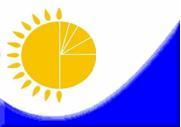 Мемлекеттік статистика органдары құпиялылығына кепілдік береді

Конфиденциальность гарантируется органами государственной статистикиМемлекеттік статистика органдары құпиялылығына кепілдік береді

Конфиденциальность гарантируется органами государственной статистикиМемлекеттік статистика органдары құпиялылығына кепілдік береді

Конфиденциальность гарантируется органами государственной статистикиМемлекеттік статистика органдары құпиялылығына кепілдік береді

Конфиденциальность гарантируется органами государственной статистикиМемлекеттік статистика органдары құпиялылығына кепілдік береді

Конфиденциальность гарантируется органами государственной статистикиПриложение 1 к приказу Председателя Комитета по статистике Министерства национальной экономики Республики Казахстан

от 12 12. 2014 года № 83Приложение 1 к приказу Председателя Комитета по статистике Министерства национальной экономики Республики Казахстан

от 12 12. 2014 года № 83Приложение 1 к приказу Председателя Комитета по статистике Министерства национальной экономики Республики Казахстан

от 12 12. 2014 года № 83Жалпымемлекеттік статистикалық байқау бойынша статистикалық нысан

Статистическая форма общегосударственного статистического наблюденияЖалпымемлекеттік статистикалық байқау бойынша статистикалық нысан

Статистическая форма общегосударственного статистического наблюденияЖалпымемлекеттік статистикалық байқау бойынша статистикалық нысан

Статистическая форма общегосударственного статистического наблюденияЖалпымемлекеттік статистикалық байқау бойынша статистикалық нысан

Статистическая форма общегосударственного статистического наблюденияЖалпымемлекеттік статистикалық байқау бойынша статистикалық нысан

Статистическая форма общегосударственного статистического наблюденияАумақтық статистика органына тапсырылады

Представляется территориальному органу статистикиАумақтық статистика органына тапсырылады

Представляется территориальному органу статистикиАумақтық статистика органына тапсырылады

Представляется территориальному органу статистикиАумақтық статистика органына тапсырылады

Представляется территориальному органу статистикиСтатистикалық нысанды www.stat.gov.kz сайтынан алуға болады

Статистическую форму можно получить на сайте www.stat.gov.kzСтатистикалық нысанды www.stat.gov.kz сайтынан алуға болады

Статистическую форму можно получить на сайте www.stat.gov.kzСтатистикалық нысанды www.stat.gov.kz сайтынан алуға болады

Статистическую форму можно получить на сайте www.stat.gov.kzСтатистикалық нысанды www.stat.gov.kz сайтынан алуға болады

Статистическую форму можно получить на сайте www.stat.gov.kzМемлекеттік статистиканың тиісті органдарына дәйексіз деректерді ұсыну және алғашқы статистикалық деректерді тапсырмау «Әкімшілік құқық бұзушылық туралы» Қазақстан Республикасы Кодексінің 497-бабында көзделген әкімшілік құқық бұзушылықтар болып табылады.

Представление недостоверных и непредставление первичных статистических данных в соответствующие органы государственной статистики являются административными правонарушениями, предусмотренными статьей 497 Кодекса Республики Казахстан «Об административных правонарушениях».Мемлекеттік статистиканың тиісті органдарына дәйексіз деректерді ұсыну және алғашқы статистикалық деректерді тапсырмау «Әкімшілік құқық бұзушылық туралы» Қазақстан Республикасы Кодексінің 497-бабында көзделген әкімшілік құқық бұзушылықтар болып табылады.

Представление недостоверных и непредставление первичных статистических данных в соответствующие органы государственной статистики являются административными правонарушениями, предусмотренными статьей 497 Кодекса Республики Казахстан «Об административных правонарушениях».Мемлекеттік статистиканың тиісті органдарына дәйексіз деректерді ұсыну және алғашқы статистикалық деректерді тапсырмау «Әкімшілік құқық бұзушылық туралы» Қазақстан Республикасы Кодексінің 497-бабында көзделген әкімшілік құқық бұзушылықтар болып табылады.

Представление недостоверных и непредставление первичных статистических данных в соответствующие органы государственной статистики являются административными правонарушениями, предусмотренными статьей 497 Кодекса Республики Казахстан «Об административных правонарушениях».Мемлекеттік статистиканың тиісті органдарына дәйексіз деректерді ұсыну және алғашқы статистикалық деректерді тапсырмау «Әкімшілік құқық бұзушылық туралы» Қазақстан Республикасы Кодексінің 497-бабында көзделген әкімшілік құқық бұзушылықтар болып табылады.

Представление недостоверных и непредставление первичных статистических данных в соответствующие органы государственной статистики являются административными правонарушениями, предусмотренными статьей 497 Кодекса Республики Казахстан «Об административных правонарушениях».Мемлекеттік статистиканың тиісті органдарына дәйексіз деректерді ұсыну және алғашқы статистикалық деректерді тапсырмау «Әкімшілік құқық бұзушылық туралы» Қазақстан Республикасы Кодексінің 497-бабында көзделген әкімшілік құқық бұзушылықтар болып табылады.

Представление недостоверных и непредставление первичных статистических данных в соответствующие органы государственной статистики являются административными правонарушениями, предусмотренными статьей 497 Кодекса Республики Казахстан «Об административных правонарушениях».Мемлекеттік статистиканың тиісті органдарына дәйексіз деректерді ұсыну және алғашқы статистикалық деректерді тапсырмау «Әкімшілік құқық бұзушылық туралы» Қазақстан Республикасы Кодексінің 497-бабында көзделген әкімшілік құқық бұзушылықтар болып табылады.

Представление недостоверных и непредставление первичных статистических данных в соответствующие органы государственной статистики являются административными правонарушениями, предусмотренными статьей 497 Кодекса Республики Казахстан «Об административных правонарушениях».Мемлекеттік статистиканың тиісті органдарына дәйексіз деректерді ұсыну және алғашқы статистикалық деректерді тапсырмау «Әкімшілік құқық бұзушылық туралы» Қазақстан Республикасы Кодексінің 497-бабында көзделген әкімшілік құқық бұзушылықтар болып табылады.

Представление недостоверных и непредставление первичных статистических данных в соответствующие органы государственной статистики являются административными правонарушениями, предусмотренными статьей 497 Кодекса Республики Казахстан «Об административных правонарушениях».Мемлекеттік статистиканың тиісті органдарына дәйексіз деректерді ұсыну және алғашқы статистикалық деректерді тапсырмау «Әкімшілік құқық бұзушылық туралы» Қазақстан Республикасы Кодексінің 497-бабында көзделген әкімшілік құқық бұзушылықтар болып табылады.

Представление недостоверных и непредставление первичных статистических данных в соответствующие органы государственной статистики являются административными правонарушениями, предусмотренными статьей 497 Кодекса Республики Казахстан «Об административных правонарушениях».Мемлекеттік статистиканың тиісті органдарына дәйексіз деректерді ұсыну және алғашқы статистикалық деректерді тапсырмау «Әкімшілік құқық бұзушылық туралы» Қазақстан Республикасы Кодексінің 497-бабында көзделген әкімшілік құқық бұзушылықтар болып табылады.

Представление недостоверных и непредставление первичных статистических данных в соответствующие органы государственной статистики являются административными правонарушениями, предусмотренными статьей 497 Кодекса Республики Казахстан «Об административных правонарушениях».Мемлекеттік статистиканың тиісті органдарына дәйексіз деректерді ұсыну және алғашқы статистикалық деректерді тапсырмау «Әкімшілік құқық бұзушылық туралы» Қазақстан Республикасы Кодексінің 497-бабында көзделген әкімшілік құқық бұзушылықтар болып табылады.

Представление недостоверных и непредставление первичных статистических данных в соответствующие органы государственной статистики являются административными правонарушениями, предусмотренными статьей 497 Кодекса Республики Казахстан «Об административных правонарушениях».Статистикалық нысан коды 0951102

Код статистической формы 0951102Статистикалық нысан коды 0951102

Код статистической формы 0951102Статистикалық нысан коды 0951102

Код статистической формы 0951102 Орналастыру орындарының қызметі туралы есеп

Отчет о деятельности мест размещения Орналастыру орындарының қызметі туралы есеп

Отчет о деятельности мест размещения Орналастыру орындарының қызметі туралы есеп

Отчет о деятельности мест размещения Орналастыру орындарының қызметі туралы есеп

Отчет о деятельности мест размещения Орналастыру орындарының қызметі туралы есеп

Отчет о деятельности мест размещения Орналастыру орындарының қызметі туралы есеп

Отчет о деятельности мест размещения Орналастыру орындарының қызметі туралы есеп

Отчет о деятельности мест размещения2-туризм2-туризм2-туризм Орналастыру орындарының қызметі туралы есеп

Отчет о деятельности мест размещения Орналастыру орындарының қызметі туралы есеп

Отчет о деятельности мест размещения Орналастыру орындарының қызметі туралы есеп

Отчет о деятельности мест размещения Орналастыру орындарының қызметі туралы есеп

Отчет о деятельности мест размещения Орналастыру орындарының қызметі туралы есеп

Отчет о деятельности мест размещения Орналастыру орындарының қызметі туралы есеп

Отчет о деятельности мест размещения Орналастыру орындарының қызметі туралы есеп

Отчет о деятельности мест размещенияТоқсандық

КвартальнаяТоқсандық

КвартальнаяТоқсандық

КвартальнаяЕсепті кезең

Отчетный периодЕсепті кезең

Отчетный периодТоқсан

КварталТоқсан

Кварталжыл

годЭкономикалық қызмет түрлерінің жалпы жіктеуішінің – 55-кодына сәйкес негізгі және қосалқы экономикалық қызмет түрлеріне тұратын орынды ұйымдастыру бойынша қызметтер көрсетуді жүзеге асыратын заңды тұлғалар және (немесе) олардың филиалдары мен өкілдіктері, дара кәсiпкерлер тапсырады.

Представляют юридические лица и (или) их филиалы и представительства, индивидуальные предприниматели, осуществляющие услуги по организации проживания, имеющими основной и вторичный виды экономической деятельности согласно коду Общего классификатора видов экономической деятельности (далее - ОКЭД) - 55Экономикалық қызмет түрлерінің жалпы жіктеуішінің – 55-кодына сәйкес негізгі және қосалқы экономикалық қызмет түрлеріне тұратын орынды ұйымдастыру бойынша қызметтер көрсетуді жүзеге асыратын заңды тұлғалар және (немесе) олардың филиалдары мен өкілдіктері, дара кәсiпкерлер тапсырады.

Представляют юридические лица и (или) их филиалы и представительства, индивидуальные предприниматели, осуществляющие услуги по организации проживания, имеющими основной и вторичный виды экономической деятельности согласно коду Общего классификатора видов экономической деятельности (далее - ОКЭД) - 55Экономикалық қызмет түрлерінің жалпы жіктеуішінің – 55-кодына сәйкес негізгі және қосалқы экономикалық қызмет түрлеріне тұратын орынды ұйымдастыру бойынша қызметтер көрсетуді жүзеге асыратын заңды тұлғалар және (немесе) олардың филиалдары мен өкілдіктері, дара кәсiпкерлер тапсырады.

Представляют юридические лица и (или) их филиалы и представительства, индивидуальные предприниматели, осуществляющие услуги по организации проживания, имеющими основной и вторичный виды экономической деятельности согласно коду Общего классификатора видов экономической деятельности (далее - ОКЭД) - 55Экономикалық қызмет түрлерінің жалпы жіктеуішінің – 55-кодына сәйкес негізгі және қосалқы экономикалық қызмет түрлеріне тұратын орынды ұйымдастыру бойынша қызметтер көрсетуді жүзеге асыратын заңды тұлғалар және (немесе) олардың филиалдары мен өкілдіктері, дара кәсiпкерлер тапсырады.

Представляют юридические лица и (или) их филиалы и представительства, индивидуальные предприниматели, осуществляющие услуги по организации проживания, имеющими основной и вторичный виды экономической деятельности согласно коду Общего классификатора видов экономической деятельности (далее - ОКЭД) - 55Экономикалық қызмет түрлерінің жалпы жіктеуішінің – 55-кодына сәйкес негізгі және қосалқы экономикалық қызмет түрлеріне тұратын орынды ұйымдастыру бойынша қызметтер көрсетуді жүзеге асыратын заңды тұлғалар және (немесе) олардың филиалдары мен өкілдіктері, дара кәсiпкерлер тапсырады.

Представляют юридические лица и (или) их филиалы и представительства, индивидуальные предприниматели, осуществляющие услуги по организации проживания, имеющими основной и вторичный виды экономической деятельности согласно коду Общего классификатора видов экономической деятельности (далее - ОКЭД) - 55Экономикалық қызмет түрлерінің жалпы жіктеуішінің – 55-кодына сәйкес негізгі және қосалқы экономикалық қызмет түрлеріне тұратын орынды ұйымдастыру бойынша қызметтер көрсетуді жүзеге асыратын заңды тұлғалар және (немесе) олардың филиалдары мен өкілдіктері, дара кәсiпкерлер тапсырады.

Представляют юридические лица и (или) их филиалы и представительства, индивидуальные предприниматели, осуществляющие услуги по организации проживания, имеющими основной и вторичный виды экономической деятельности согласно коду Общего классификатора видов экономической деятельности (далее - ОКЭД) - 55Экономикалық қызмет түрлерінің жалпы жіктеуішінің – 55-кодына сәйкес негізгі және қосалқы экономикалық қызмет түрлеріне тұратын орынды ұйымдастыру бойынша қызметтер көрсетуді жүзеге асыратын заңды тұлғалар және (немесе) олардың филиалдары мен өкілдіктері, дара кәсiпкерлер тапсырады.

Представляют юридические лица и (или) их филиалы и представительства, индивидуальные предприниматели, осуществляющие услуги по организации проживания, имеющими основной и вторичный виды экономической деятельности согласно коду Общего классификатора видов экономической деятельности (далее - ОКЭД) - 55Экономикалық қызмет түрлерінің жалпы жіктеуішінің – 55-кодына сәйкес негізгі және қосалқы экономикалық қызмет түрлеріне тұратын орынды ұйымдастыру бойынша қызметтер көрсетуді жүзеге асыратын заңды тұлғалар және (немесе) олардың филиалдары мен өкілдіктері, дара кәсiпкерлер тапсырады.

Представляют юридические лица и (или) их филиалы и представительства, индивидуальные предприниматели, осуществляющие услуги по организации проживания, имеющими основной и вторичный виды экономической деятельности согласно коду Общего классификатора видов экономической деятельности (далее - ОКЭД) - 55Экономикалық қызмет түрлерінің жалпы жіктеуішінің – 55-кодына сәйкес негізгі және қосалқы экономикалық қызмет түрлеріне тұратын орынды ұйымдастыру бойынша қызметтер көрсетуді жүзеге асыратын заңды тұлғалар және (немесе) олардың филиалдары мен өкілдіктері, дара кәсiпкерлер тапсырады.

Представляют юридические лица и (или) их филиалы и представительства, индивидуальные предприниматели, осуществляющие услуги по организации проживания, имеющими основной и вторичный виды экономической деятельности согласно коду Общего классификатора видов экономической деятельности (далее - ОКЭД) - 55Экономикалық қызмет түрлерінің жалпы жіктеуішінің – 55-кодына сәйкес негізгі және қосалқы экономикалық қызмет түрлеріне тұратын орынды ұйымдастыру бойынша қызметтер көрсетуді жүзеге асыратын заңды тұлғалар және (немесе) олардың филиалдары мен өкілдіктері, дара кәсiпкерлер тапсырады.

Представляют юридические лица и (или) их филиалы и представительства, индивидуальные предприниматели, осуществляющие услуги по организации проживания, имеющими основной и вторичный виды экономической деятельности согласно коду Общего классификатора видов экономической деятельности (далее - ОКЭД) - 55Тапсыру мерзімі – есепті кезеңнен кейінгі 25-күні.

Срок представления – 25-числа после отчетного месяца.Тапсыру мерзімі – есепті кезеңнен кейінгі 25-күні.

Срок представления – 25-числа после отчетного месяца.Тапсыру мерзімі – есепті кезеңнен кейінгі 25-күні.

Срок представления – 25-числа после отчетного месяца.Тапсыру мерзімі – есепті кезеңнен кейінгі 25-күні.

Срок представления – 25-числа после отчетного месяца.Тапсыру мерзімі – есепті кезеңнен кейінгі 25-күні.

Срок представления – 25-числа после отчетного месяца.Тапсыру мерзімі – есепті кезеңнен кейінгі 25-күні.

Срок представления – 25-числа после отчетного месяца.Тапсыру мерзімі – есепті кезеңнен кейінгі 25-күні.

Срок представления – 25-числа после отчетного месяца.Тапсыру мерзімі – есепті кезеңнен кейінгі 25-күні.

Срок представления – 25-числа после отчетного месяца.Тапсыру мерзімі – есепті кезеңнен кейінгі 25-күні.

Срок представления – 25-числа после отчетного месяца.Тапсыру мерзімі – есепті кезеңнен кейінгі 25-күні.

Срок представления – 25-числа после отчетного месяца.БСН коды

код БИН1.1. Орналастыру орнының нақты орналасқан жерін көрсетіңіз (оның тіркелген жеріне қарамастан) – облыс, қала, аудан, елді мекен

Укажите фактическое местонахождение места размещения (независимо от места его регистрации) – область, город, район, населенный пунктӘкімшілік-аумақтық объектілер жіктеуішіне (ӘАОЖ) сәйкес аумақ коды (статистика органының қызметкері толтырады)

Код территории согласно Классификатору административно-территориальных объектов (КАТО) (заполняется работниками органа статистики)1.2. Орналастыру орнының экономикалық қызметтің нақты жүзеге асырылатын негізгі түрінің коды мен атауын Экономикалық қызмет түрлерінің номенклатурасына сәйкес (ЭҚЖЖ бойынша код) көрсетіңіз

Укажите наименование и код согласно Номенклатуре видов экономической деятельности (код по ОКЭД) фактически осуществляемого основного вида экономической деятельности места размещения1.3 Орналастыру орнының бірегей коды1

Уникальный код места размещения2. Орналастыру орындарының сипаттамасы

Характеристика мест размещения«v»  белгісімен жауаптың тиісті нұсқасы белгіленеді

Отмечается знаком «v» соответствующий вариант ответаА. Орналастыру орнының түрі:

Тип места размещения:2.1 мейрамханасы бар қонақ үй

гостиница с рестораном2.2 мейрамханасы жоқ қонақ үй

гостиница без ресторана2.3 демалыс үйі

дом отдыха2.4 мотель2.5 демалыс пансионаты

пансионат отдыха2.6 балалар лагері

детский лагерь2.7 бірқабатты бунгало, ауылдық үйлер (шале), коттедждер, шағын үйлер және пәтерлер

одноэтажные бунгало, сельские домики (шале), коттеджи, небольшие домики  и квартиры2.7 бірқабатты бунгало, ауылдық үйлер (шале), коттедждер, шағын үйлер және пәтерлер

одноэтажные бунгало, сельские домики (шале), коттеджи, небольшие домики  и квартиры2.7 бірқабатты бунгало, ауылдық үйлер (шале), коттедждер, шағын үйлер және пәтерлер

одноэтажные бунгало, сельские домики (шале), коттеджи, небольшие домики  и квартиры2.7 бірқабатты бунгало, ауылдық үйлер (шале), коттедждер, шағын үйлер және пәтерлер

одноэтажные бунгало, сельские домики (шале), коттеджи, небольшие домики  и квартиры2.7 бірқабатты бунгало, ауылдық үйлер (шале), коттедждер, шағын үйлер және пәтерлер

одноэтажные бунгало, сельские домики (шале), коттеджи, небольшие домики  и квартиры2.8 трейлерлік парктер, ойын-сауық қалашықтары, қысқа мерзімді орналастыру үшін аң аулайтын және балық аулайтын жерлер

трейлерные парки, развлекательные городки, охотничьи и рыболовные угодья для краткосрочного размещения2.8 трейлерлік парктер, ойын-сауық қалашықтары, қысқа мерзімді орналастыру үшін аң аулайтын және балық аулайтын жерлер

трейлерные парки, развлекательные городки, охотничьи и рыболовные угодья для краткосрочного размещения2.8 трейлерлік парктер, ойын-сауық қалашықтары, қысқа мерзімді орналастыру үшін аң аулайтын және балық аулайтын жерлер

трейлерные парки, развлекательные городки, охотничьи и рыболовные угодья для краткосрочного размещения2.8 трейлерлік парктер, ойын-сауық қалашықтары, қысқа мерзімді орналастыру үшін аң аулайтын және балық аулайтын жерлер

трейлерные парки, развлекательные городки, охотничьи и рыболовные угодья для краткосрочного размещения2.8 трейлерлік парктер, ойын-сауық қалашықтары, қысқа мерзімді орналастыру үшін аң аулайтын және балық аулайтын жерлер

трейлерные парки, развлекательные городки, охотничьи и рыболовные угодья для краткосрочного размещения2.9 туристік база

туристская база2.10 кемпинг

кемпинг2.11 өзге де орналастыру орны

прочие места размещенияБ. Қонақ үй дәрежелері:

Категория гостиницы:1.1 * (1 жұлдызды)

* (1 звезда)1.2 ** (2 жұлдызды)

** (2 звезды)1.3 *** (3 жұлдызды)

*** (3 звезды)1.4 **** (4 жұлдызды)

**** (4 звезды)1.5 ***** (5 жұлдызды)

***** (5 звезд)1.6 санаты жоқ қонақ үй

без категорийЖол коды

Код строки
Көрсеткіштердің атауы

Наименование показателей
Келушілер, барлығы (адам)

Посетителей, всего (человек)
соның ішінде сапар мақсаттары бойынша:

в том числе по целям поездок:
1-бағаннан түнейтін келушілер (туристер)

из графы 1 ночующие посетители (туристы)
Ұсынылған төсек- тәулік (түнеулер), тәулік-төсек

Предоставлено койко-суток (ночевок), койко-суток
жеке

личные
іскерлік және кәсіби

деловые и профессиональные
жұмысқа орналасу

трудоустройство
АБ1234561Барлығы

Всего1.1Резиденттер (Қазақстан Республикасы)

Резиденты (Республика Казахстан)1.1.1одан жергілікті тұрғындар

из них местные жителиЧ1.2Резидент еместер 

Нерезиденты 5.1 маусымның жабылу күні

дата закрытия сезонаКК.АА.ЖЖ3

ДД.ММ.ГГ5.2 маусымның ашылу күні

дата открытия сезонаКК.АА.ЖЖ

ДД.ММ.ГГ5.3 орналастыру орындарын тарату күні

дата ликвидации места размещенияКК.АА.ЖЖ

ДД.ММ.ГГ6. Есепті кезеңдегі орналастыру орындарының жұмыс істеген күндерінің саны, күндер

Количество дней функционирования мест размещения в отчетном периоде, дни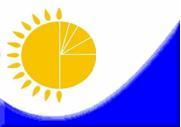 Мемлекеттік статистика органдары құпиялылығына кепілдік береді

Конфиденциальность гарантируется органами государственной статистикиМемлекеттік статистика органдары құпиялылығына кепілдік береді

Конфиденциальность гарантируется органами государственной статистикиМемлекеттік статистика органдары құпиялылығына кепілдік береді

Конфиденциальность гарантируется органами государственной статистикиПриложение 3 к приказу Председателя Комитета по статистике Министерства национальной экономики Республики Казахстан от 12 12. 2014 года № 83Приложение 3 к приказу Председателя Комитета по статистике Министерства национальной экономики Республики Казахстан от 12 12. 2014 года № 83Приложение 3 к приказу Председателя Комитета по статистике Министерства национальной экономики Республики Казахстан от 12 12. 2014 года № 83Приложение 3 к приказу Председателя Комитета по статистике Министерства национальной экономики Республики Казахстан от 12 12. 2014 года № 83Приложение 3 к приказу Председателя Комитета по статистике Министерства национальной экономики Республики Казахстан от 12 12. 2014 года № 83Приложение 3 к приказу Председателя Комитета по статистике Министерства национальной экономики Республики Казахстан от 12 12. 2014 года № 83Жалпымемлекеттік статистикалық байқау бойынша статистикалық нысан 

Статистическая форма по общегосударственному статистическому наблюдениюЖалпымемлекеттік статистикалық байқау бойынша статистикалық нысан 

Статистическая форма по общегосударственному статистическому наблюдениюЖалпымемлекеттік статистикалық байқау бойынша статистикалық нысан 

Статистическая форма по общегосударственному статистическому наблюдениюАумақтық статистика органға тапсырылады

Представляется территориальному органу статистикиАумақтық статистика органға тапсырылады

Представляется территориальному органу статистикиАумақтық статистика органға тапсырылады

Представляется территориальному органу статистикиСтатистикалық нысанды www.stat.gov.kz  сайтынан алуға болады

Статистическую форму можно получить на сайте www.stat.gov.kzСтатистикалық нысанды www.stat.gov.kz  сайтынан алуға болады

Статистическую форму можно получить на сайте www.stat.gov.kzСтатистикалық нысанды www.stat.gov.kz  сайтынан алуға болады

Статистическую форму можно получить на сайте www.stat.gov.kzСтатистикалық нысан коды 0962104

Код статистической формы 0962104Статистикалық нысан коды 0962104

Код статистической формы 0962104Үй шаруашылықтарының сапарларға жұмсаған

шығыстары туралы зерттеу сауалнамасыАнкета обследования домашних хозяйств о расходах на поездкиҮй шаруашылықтарының сапарларға жұмсаған

шығыстары туралы зерттеу сауалнамасыАнкета обследования домашних хозяйств о расходах на поездкиҮй шаруашылықтарының сапарларға жұмсаған

шығыстары туралы зерттеу сауалнамасыАнкета обследования домашних хозяйств о расходах на поездкиҮй шаруашылықтарының сапарларға жұмсаған

шығыстары туралы зерттеу сауалнамасыАнкета обследования домашних хозяйств о расходах на поездкиҮй шаруашылықтарының сапарларға жұмсаған

шығыстары туралы зерттеу сауалнамасыАнкета обследования домашних хозяйств о расходах на поездкиҮй шаруашылықтарының сапарларға жұмсаған

шығыстары туралы зерттеу сауалнамасыАнкета обследования домашних хозяйств о расходах на поездкиҮй шаруашылықтарының сапарларға жұмсаған

шығыстары туралы зерттеу сауалнамасыАнкета обследования домашних хозяйств о расходах на поездкиҮй шаруашылықтарының сапарларға жұмсаған

шығыстары туралы зерттеу сауалнамасыАнкета обследования домашних хозяйств о расходах на поездкиН-050Н-050Үй шаруашылықтарының сапарларға жұмсаған

шығыстары туралы зерттеу сауалнамасыАнкета обследования домашних хозяйств о расходах на поездкиҮй шаруашылықтарының сапарларға жұмсаған

шығыстары туралы зерттеу сауалнамасыАнкета обследования домашних хозяйств о расходах на поездкиҮй шаруашылықтарының сапарларға жұмсаған

шығыстары туралы зерттеу сауалнамасыАнкета обследования домашних хозяйств о расходах на поездкиҮй шаруашылықтарының сапарларға жұмсаған

шығыстары туралы зерттеу сауалнамасыАнкета обследования домашних хозяйств о расходах на поездкиҮй шаруашылықтарының сапарларға жұмсаған

шығыстары туралы зерттеу сауалнамасыАнкета обследования домашних хозяйств о расходах на поездкиҮй шаруашылықтарының сапарларға жұмсаған

шығыстары туралы зерттеу сауалнамасыАнкета обследования домашних хозяйств о расходах на поездкиҮй шаруашылықтарының сапарларға жұмсаған

шығыстары туралы зерттеу сауалнамасыАнкета обследования домашних хозяйств о расходах на поездкиҮй шаруашылықтарының сапарларға жұмсаған

шығыстары туралы зерттеу сауалнамасыАнкета обследования домашних хозяйств о расходах на поездкиЖылдық

ГодоваяЖылдық

ГодоваяЕсепті кезең

Отчетный периодЕсепті кезең

Отчетный периоджыл

годжыл

годБайқауға іріктемеге түскен үй шаруашылығы қатысады

В наблюдении принимают участие домашние хозяйства, попавшие в выборкуБайқауға іріктемеге түскен үй шаруашылығы қатысады

В наблюдении принимают участие домашние хозяйства, попавшие в выборкуБайқауға іріктемеге түскен үй шаруашылығы қатысады

В наблюдении принимают участие домашние хозяйства, попавшие в выборкуБайқауға іріктемеге түскен үй шаруашылығы қатысады

В наблюдении принимают участие домашние хозяйства, попавшие в выборкуБайқауға іріктемеге түскен үй шаруашылығы қатысады

В наблюдении принимают участие домашние хозяйства, попавшие в выборкуБайқауға іріктемеге түскен үй шаруашылығы қатысады

В наблюдении принимают участие домашние хозяйства, попавшие в выборкуБайқауға іріктемеге түскен үй шаруашылығы қатысады

В наблюдении принимают участие домашние хозяйства, попавшие в выборкуБайқауға іріктемеге түскен үй шаруашылығы қатысады

В наблюдении принимают участие домашние хозяйства, попавшие в выборкуБайқауға іріктемеге түскен үй шаруашылығы қатысады

В наблюдении принимают участие домашние хозяйства, попавшие в выборкуБайқауға іріктемеге түскен үй шаруашылығы қатысады

В наблюдении принимают участие домашние хозяйства, попавшие в выборкуТапсыру мерзімі – есепті кезеңнен кейінгі 30 наурыз.

Срок представления – 30 марта после отчетного периода.Тапсыру мерзімі – есепті кезеңнен кейінгі 30 наурыз.

Срок представления – 30 марта после отчетного периода.Тапсыру мерзімі – есепті кезеңнен кейінгі 30 наурыз.

Срок представления – 30 марта после отчетного периода.Тапсыру мерзімі – есепті кезеңнен кейінгі 30 наурыз.

Срок представления – 30 марта после отчетного периода.Тапсыру мерзімі – есепті кезеңнен кейінгі 30 наурыз.

Срок представления – 30 марта после отчетного периода.Тапсыру мерзімі – есепті кезеңнен кейінгі 30 наурыз.

Срок представления – 30 марта после отчетного периода.Тапсыру мерзімі – есепті кезеңнен кейінгі 30 наурыз.

Срок представления – 30 марта после отчетного периода.Тапсыру мерзімі – есепті кезеңнен кейінгі 30 наурыз.

Срок представления – 30 марта после отчетного периода.Тапсыру мерзімі – есепті кезеңнен кейінгі 30 наурыз.

Срок представления – 30 марта после отчетного периода.Тапсыру мерзімі – есепті кезеңнен кейінгі 30 наурыз.

Срок представления – 30 марта после отчетного периода.1. Әкімшілік-аумақтық объектілер жіктеуіші бойынша коды

Код по Классификатору административно-территориальных объектов1. Әкімшілік-аумақтық объектілер жіктеуіші бойынша коды

Код по Классификатору административно-территориальных объектов1. Әкімшілік-аумақтық объектілер жіктеуіші бойынша коды

Код по Классификатору административно-территориальных объектов1. Әкімшілік-аумақтық объектілер жіктеуіші бойынша коды

Код по Классификатору административно-территориальных объектов2. Елді мекеннің түрі (қала - 1, ауыл - 2)

Тип населенного пункта (1 - город, 2 - село)2. Елді мекеннің түрі (қала - 1, ауыл - 2)

Тип населенного пункта (1 - город, 2 - село)2. Елді мекеннің түрі (қала - 1, ауыл - 2)

Тип населенного пункта (1 - город, 2 - село)2. Елді мекеннің түрі (қала - 1, ауыл - 2)

Тип населенного пункта (1 - город, 2 - село)3. Үй шаруашылығының №

№ домашнего хозяйства3. Үй шаруашылығының №

№ домашнего хозяйства3. Үй шаруашылығының №

№ домашнего хозяйства3. Үй шаруашылығының №

№ домашнего хозяйства4. Пікіртерім жүргізуге уәкілетті тұлғаның (бұдан әрі – интервьюер) коды

Код лица, уполномоченного на проведение опроса (далее - интервьюер)4. Пікіртерім жүргізуге уәкілетті тұлғаның (бұдан әрі – интервьюер) коды

Код лица, уполномоченного на проведение опроса (далее - интервьюер)4. Пікіртерім жүргізуге уәкілетті тұлғаның (бұдан әрі – интервьюер) коды

Код лица, уполномоченного на проведение опроса (далее - интервьюер)4. Пікіртерім жүргізуге уәкілетті тұлғаның (бұдан әрі – интервьюер) коды

Код лица, уполномоченного на проведение опроса (далее - интервьюер)6. Сауалнама алу күні күні

Дата анкетирования число6. Сауалнама алу күні күні

Дата анкетирования число6. Сауалнама алу күні күні

Дата анкетирования число6. Сауалнама алу күні күні

Дата анкетирования числокүні

числоайы

месяцжыл

год1.1. Сіз есепті кезеңде сапарға шықтыңыз ба?

Вы в течение отчетного периода совершали поездку?1) иә

   да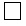 1.3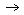 1.1. Сіз есепті кезеңде сапарға шықтыңыз ба?

Вы в течение отчетного периода совершали поездку?2) жоқ

   нет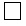 1.2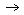 1.2. Сіз есепті кезеңде қандай себептермен сапарға барған жоқсыз

Укажите по каким причинам Вы в течение отчетного периода не совершали поездок1) қаржылық себептер бойынша

по финансовым причинам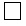 1.2. Сіз есепті кезеңде қандай себептермен сапарға барған жоқсыз

Укажите по каким причинам Вы в течение отчетного периода не совершали поездок2) отбасылық міндеттемелерге байланысты бос уақыттың болмауынан

из-за отсутствия свободного времени в связи с семейными обязательствами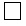 конец опроса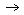 1.2. Сіз есепті кезеңде қандай себептермен сапарға барған жоқсыз

Укажите по каким причинам Вы в течение отчетного периода не совершали поездок3) жұмыс немесе оқуға байланысты бос уақыттың болмауынан

из-за отсутствия свободного времени в связи с работой или учебой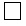 конец опроса1.2. Сіз есепті кезеңде қандай себептермен сапарға барған жоқсыз

Укажите по каким причинам Вы в течение отчетного периода не совершали поездок4) денсаулыққа байланысты немесе қозғалудың шектеулігіне байланысты

по состоянию здоровья или в связи с ограниченной подвижностью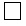 конец опроса1.3. Сізді қоса алғанда сіздің үй шаруашылығыңыздан неше адам сапарға шыққанын көрсетіңіз

Сколько человек из вашего домашнего хозяйства, включая Вас, участвовало в поездке 1) барлығы

всего1.4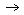 1.3. Сізді қоса алғанда сіздің үй шаруашылығыңыздан неше адам сапарға шыққанын көрсетіңіз

Сколько человек из вашего домашнего хозяйства, включая Вас, участвовало в поездке оның ішінде

из них

1.1) әйелдер

них женщины1.41.3. Сізді қоса алғанда сіздің үй шаруашылығыңыздан неше адам сапарға шыққанын көрсетіңіз

Сколько человек из вашего домашнего хозяйства, включая Вас, участвовало в поездке 1.2) 15 жасқа дейінгі балалар

дети до 15 лет1.41.4. Сіз қайда сапарда болдыңыз

Вы совершали поездку 1) ел ішінде (ауыл, аудан, қаланың атауын жазыңыз)

внутри страны (напишите название села, района, города)1) ел ішінде (ауыл, аудан, қаланың атауын жазыңыз)

внутри страны (напишите название села, района, города)1.5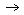 ӘАОЖ1 коды (статистика органының қызметкерлері толтырады)

код КАТО (заполняется работником органа статистики)ӘАОЖ1 коды (статистика органының қызметкерлері толтырады)

код КАТО (заполняется работником органа статистики)1.5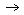 2) шетелге (елдің атауын жазыңыз)

за границу (напишите название страны)ЕК2 коды (статистика органының қызметкерлері толтырады)

код КС (заполняется работником органа статистики)2) шетелге (елдің атауын жазыңыз)

за границу (напишите название страны)ЕК2 коды (статистика органының қызметкерлері толтырады)

код КС (заполняется работником органа статистики)1.5. Сіздің сапарыңыздың бір негізгі мақсатын көрсетіңіз. Егер сапар бірлескен болса (демалыс және дүкен аралау), онда осы үшін Сіз сапар жасаған мақсат – негізгі болып табылады.

Укажите одну основную цель Вашей поездки. Если поездка была совмещенная (отдых и посещение магазинов), то основная цель поездки - это цель, без которой Вы не совершили бы поездку.1) еңбек демалысы және демалыс

отпуск и отдых

                                   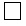 1) еңбек демалысы және демалыс

отпуск и отдых

                                   1.6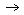 1.5. Сіздің сапарыңыздың бір негізгі мақсатын көрсетіңіз. Егер сапар бірлескен болса (демалыс және дүкен аралау), онда осы үшін Сіз сапар жасаған мақсат – негізгі болып табылады.

Укажите одну основную цель Вашей поездки. Если поездка была совмещенная (отдых и посещение магазинов), то основная цель поездки - это цель, без которой Вы не совершили бы поездку.2) туыстар мен достарға бару

посещение друзей и родственников

                                   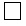 2) туыстар мен достарға бару

посещение друзей и родственников

                                   1.6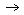 1.5. Сіздің сапарыңыздың бір негізгі мақсатын көрсетіңіз. Егер сапар бірлескен болса (демалыс және дүкен аралау), онда осы үшін Сіз сапар жасаған мақсат – негізгі болып табылады.

Укажите одну основную цель Вашей поездки. Если поездка была совмещенная (отдых и посещение магазинов), то основная цель поездки - это цель, без которой Вы не совершили бы поездку.3) білім алу және кәсіби дайындық

образование и профессиональная подготовка

                                   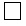 3) білім алу және кәсіби дайындық

образование и профессиональная подготовка

                                   1.6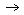 1.5. Сіздің сапарыңыздың бір негізгі мақсатын көрсетіңіз. Егер сапар бірлескен болса (демалыс және дүкен аралау), онда осы үшін Сіз сапар жасаған мақсат – негізгі болып табылады.

Укажите одну основную цель Вашей поездки. Если поездка была совмещенная (отдых и посещение магазинов), то основная цель поездки - это цель, без которой Вы не совершили бы поездку.4) емдік және сауықтыру емшаралары

лечебные и оздоровительные процедуры                                      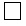 4) емдік және сауықтыру емшаралары

лечебные и оздоровительные процедуры                                      1.6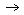 1.5. Сіздің сапарыңыздың бір негізгі мақсатын көрсетіңіз. Егер сапар бірлескен болса (демалыс және дүкен аралау), онда осы үшін Сіз сапар жасаған мақсат – негізгі болып табылады.

Укажите одну основную цель Вашей поездки. Если поездка была совмещенная (отдых и посещение магазинов), то основная цель поездки - это цель, без которой Вы не совершили бы поездку.5) дін және қажылық

религия и паломничество

                                   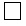 5) дін және қажылық

религия и паломничество

                                   1.6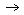 1.5. Сіздің сапарыңыздың бір негізгі мақсатын көрсетіңіз. Егер сапар бірлескен болса (демалыс және дүкен аралау), онда осы үшін Сіз сапар жасаған мақсат – негізгі болып табылады.

Укажите одну основную цель Вашей поездки. Если поездка была совмещенная (отдых и посещение магазинов), то основная цель поездки - это цель, без которой Вы не совершили бы поездку.6) дүкендерді аралау

посещение магазинов                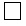 6) дүкендерді аралау

посещение магазинов                1.6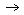 1.5. Сіздің сапарыңыздың бір негізгі мақсатын көрсетіңіз. Егер сапар бірлескен болса (демалыс және дүкен аралау), онда осы үшін Сіз сапар жасаған мақсат – негізгі болып табылады.

Укажите одну основную цель Вашей поездки. Если поездка была совмещенная (отдых и посещение магазинов), то основная цель поездки - это цель, без которой Вы не совершили бы поездку.7) транзит

транзит                            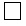 7) транзит

транзит                            1.6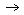 1.5. Сіздің сапарыңыздың бір негізгі мақсатын көрсетіңіз. Егер сапар бірлескен болса (демалыс және дүкен аралау), онда осы үшін Сіз сапар жасаған мақсат – негізгі болып табылады.

Укажите одну основную цель Вашей поездки. Если поездка была совмещенная (отдых и посещение магазинов), то основная цель поездки - это цель, без которой Вы не совершили бы поездку.8) іскерлік және кәсіби мақсаттар

деловые и профессиональные цели

                                   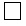 8) іскерлік және кәсіби мақсаттар

деловые и профессиональные цели

                                   1.6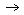 1.5. Сіздің сапарыңыздың бір негізгі мақсатын көрсетіңіз. Егер сапар бірлескен болса (демалыс және дүкен аралау), онда осы үшін Сіз сапар жасаған мақсат – негізгі болып табылады.

Укажите одну основную цель Вашей поездки. Если поездка была совмещенная (отдых и посещение магазинов), то основная цель поездки - это цель, без которой Вы не совершили бы поездку.9) өзге де мақсаттар

прочие цели                        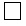 9) өзге де мақсаттар

прочие цели                        1.6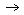 1.6 Сіз түнедіңіз бе?

Вы осуществляли ночевки?1) иә                           

   да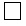 1) иә                           

   да1.7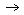 1.6 Сіз түнедіңіз бе?

Вы осуществляли ночевки?2) жоқ                          

   нет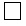 2) жоқ                          

   нет1.8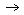 1.7. Болған түндер санын көрсетіңіз

Укажите количество проведенных ночей1.8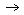 1.8. Сіз осы сапарға туристік жолдаманы сатып алдыңыз ба?

Приобретали ли Вы туристскую путевку для этой поездки?1) иә                           

   да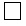 1) иә                           

   да1.9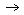 1.8. Сіз осы сапарға туристік жолдаманы сатып алдыңыз ба?

Приобретали ли Вы туристскую путевку для этой поездки?2) жоқ                          

   нет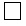 2) жоқ                          

   нет.10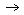 1.9. Туристік жолдамаға кіретін қызмет көрсетулерге Сіздің шығыстарыңызды көрсетіңіз, теңгемен

Укажите Ваши расходы на услуги, входящие в туристскую путевку, в тенге1) барлығы

   всего1) барлығы

   всего.10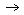 1.9. Туристік жолдамаға кіретін қызмет көрсетулерге Сіздің шығыстарыңызды көрсетіңіз, теңгемен

Укажите Ваши расходы на услуги, входящие в туристскую путевку, в тенгеиз них:из них:.101.9. Туристік жолдамаға кіретін қызмет көрсетулерге Сіздің шығыстарыңызды көрсетіңіз, теңгемен

Укажите Ваши расходы на услуги, входящие в туристскую путевку, в тенге1.1) виза 1.1) виза .101.9. Туристік жолдамаға кіретін қызмет көрсетулерге Сіздің шығыстарыңызды көрсетіңіз, теңгемен

Укажите Ваши расходы на услуги, входящие в туристскую путевку, в тенге1.2) сақтандыру

страховка1.2) сақтандыру

страховка.101.9. Туристік жолдамаға кіретін қызмет көрсетулерге Сіздің шығыстарыңызды көрсетіңіз, теңгемен

Укажите Ваши расходы на услуги, входящие в туристскую путевку, в тенге1.3) көлік

транспорт1.3) көлік

транспорт.101.9. Туристік жолдамаға кіретін қызмет көрсетулерге Сіздің шығыстарыңызды көрсетіңіз, теңгемен

Укажите Ваши расходы на услуги, входящие в туристскую путевку, в тенге1.4) орналастыру

размещение1.4) орналастыру

размещение.101.9. Туристік жолдамаға кіретін қызмет көрсетулерге Сіздің шығыстарыңызды көрсетіңіз, теңгемен

Укажите Ваши расходы на услуги, входящие в туристскую путевку, в тенге1.5) тамақтану

питание1.5) тамақтану

питание.101.9. Туристік жолдамаға кіретін қызмет көрсетулерге Сіздің шығыстарыңызды көрсетіңіз, теңгемен

Укажите Ваши расходы на услуги, входящие в туристскую путевку, в тенге1.6) емдік және сауықтыру емшаралары

лечебные и оздоровительные процедуры1.6) емдік және сауықтыру емшаралары

лечебные и оздоровительные процедуры.101.9. Туристік жолдамаға кіретін қызмет көрсетулерге Сіздің шығыстарыңызды көрсетіңіз, теңгемен

Укажите Ваши расходы на услуги, входящие в туристскую путевку, в тенге1.7) өзге де қызметтер (саяхаттар, курстар және тағы басқалар)

прочие услуги (экскурсии, курсы, плата за вход в музеи, программы оздоровления и так далее)1.7) өзге де қызметтер (саяхаттар, курстар және тағы басқалар)

прочие услуги (экскурсии, курсы, плата за вход в музеи, программы оздоровления и так далее).101.10. Халықаралық тасымалдарға көлік шығыстарының сомасын көрсетіңіз (сапарда өз бетінше ұйымдастырылған жағдайда), теңге (шығу келушілері толтырады)

Укажите сумму транспортных расходов на международные перевозки (в случае самостоятельной организации поездки), тенге (заполняют выездные посетители).11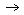 1.11. Көліктің негізгі түрін көрсетіңіз (көліктің негізгі түрі – бұл Сіз көбірек жол жүріп өткен көлік) (шығу және ішкі келушілері толтырады)

Укажите основной вид транспорта (основной вид транспорта – это транспорт, на котором Вы преодолели наибольшее расстояние) (заполняют выездные и внутренние посетители)1) әуе көлігі

воздушный транспорт               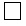 1) әуе көлігі

воздушный транспорт               .12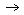 1.11. Көліктің негізгі түрін көрсетіңіз (көліктің негізгі түрі – бұл Сіз көбірек жол жүріп өткен көлік) (шығу және ішкі келушілері толтырады)

Укажите основной вид транспорта (основной вид транспорта – это транспорт, на котором Вы преодолели наибольшее расстояние) (заполняют выездные и внутренние посетители)2) су көлігі

водный транспорт                  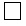 2) су көлігі

водный транспорт                  .12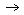 1.11. Көліктің негізгі түрін көрсетіңіз (көліктің негізгі түрі – бұл Сіз көбірек жол жүріп өткен көлік) (шығу және ішкі келушілері толтырады)

Укажите основной вид транспорта (основной вид транспорта – это транспорт, на котором Вы преодолели наибольшее расстояние) (заполняют выездные и внутренние посетители)3) теміржол көлігі

железнодорожный транспорт          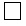 3) теміржол көлігі

железнодорожный транспорт          .12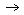 1.11. Көліктің негізгі түрін көрсетіңіз (көліктің негізгі түрі – бұл Сіз көбірек жол жүріп өткен көлік) (шығу және ішкі келушілері толтырады)

Укажите основной вид транспорта (основной вид транспорта – это транспорт, на котором Вы преодолели наибольшее расстояние) (заполняют выездные и внутренние посетители)4) қалааралық автобус

междугородный автобус             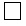 4) қалааралық автобус

междугородный автобус             .12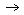 1.11. Көліктің негізгі түрін көрсетіңіз (көліктің негізгі түрі – бұл Сіз көбірек жол жүріп өткен көлік) (шығу және ішкі келушілері толтырады)

Укажите основной вид транспорта (основной вид транспорта – это транспорт, на котором Вы преодолели наибольшее расстояние) (заполняют выездные и внутренние посетители)5) жеке меншік автокөлік

собственная автомашина            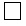 5) жеке меншік автокөлік

собственная автомашина            .12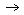 1.11. Көліктің негізгі түрін көрсетіңіз (көліктің негізгі түрі – бұл Сіз көбірек жол жүріп өткен көлік) (шығу және ішкі келушілері толтырады)

Укажите основной вид транспорта (основной вид транспорта – это транспорт, на котором Вы преодолели наибольшее расстояние) (заполняют выездные и внутренние посетители)6) жалға алынған автокөлік құралдары

автотранспортные средства, взятые на прокат

                                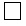 6) жалға алынған автокөлік құралдары

автотранспортные средства, взятые на прокат

                                .12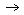 1.12. Сіз Қазақстан көлік компаниясының қызметін пайдаландыңыз ба? (шығу және ішкі келушілері толтырады)

Вы пользовались услугами казахстанской транспортной компании? (заполняют выездные и внутренние посетители)1) иә

да                              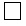 1) иә

да                              .13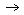 1.12. Сіз Қазақстан көлік компаниясының қызметін пайдаландыңыз ба? (шығу және ішкі келушілері толтырады)

Вы пользовались услугами казахстанской транспортной компании? (заполняют выездные и внутренние посетители)2) жоқ

нет                             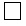 2) жоқ

нет                             .13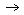 1.13. Сіз тоқтаған негізгі орналастыру орнын көрсетіңіз. Егер Сіз бірнеше орналастыру орнында тоқтасаңыз, онда көбірек болған бір ғана орналастыру орнын көрсетіледі.

Укажите основное место размещения, в котором Вы останавливались. Если Вы останавливались в нескольких местах размещениях, то указывается основное место размещения, в котором Вы пребывали в течение наибольшего срока.1) қонақ үй

гостиница                     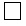 1) қонақ үй

гостиница                     .2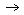 1.13. Сіз тоқтаған негізгі орналастыру орнын көрсетіңіз. Егер Сіз бірнеше орналастыру орнында тоқтасаңыз, онда көбірек болған бір ғана орналастыру орнын көрсетіледі.

Укажите основное место размещения, в котором Вы останавливались. Если Вы останавливались в нескольких местах размещениях, то указывается основное место размещения, в котором Вы пребывали в течение наибольшего срока.2) мотель                     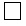 2) мотель                     .2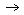 1.13. Сіз тоқтаған негізгі орналастыру орнын көрсетіңіз. Егер Сіз бірнеше орналастыру орнында тоқтасаңыз, онда көбірек болған бір ғана орналастыру орнын көрсетіледі.

Укажите основное место размещения, в котором Вы останавливались. Если Вы останавливались в нескольких местах размещениях, то указывается основное место размещения, в котором Вы пребывали в течение наибольшего срока.3) санаторий                    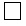 3) санаторий                    .2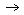 1.13. Сіз тоқтаған негізгі орналастыру орнын көрсетіңіз. Егер Сіз бірнеше орналастыру орнында тоқтасаңыз, онда көбірек болған бір ғана орналастыру орнын көрсетіледі.

Укажите основное место размещения, в котором Вы останавливались. Если Вы останавливались в нескольких местах размещениях, то указывается основное место размещения, в котором Вы пребывали в течение наибольшего срока.4) туристік база

туристская база                   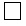 4) туристік база

туристская база                   .2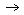 1.13. Сіз тоқтаған негізгі орналастыру орнын көрсетіңіз. Егер Сіз бірнеше орналастыру орнында тоқтасаңыз, онда көбірек болған бір ғана орналастыру орнын көрсетіледі.

Укажите основное место размещения, в котором Вы останавливались. Если Вы останавливались в нескольких местах размещениях, то указывается основное место размещения, в котором Вы пребывали в течение наибольшего срока.5) демалыс үйі

дом отдыха                         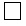 5) демалыс үйі

дом отдыха                         .2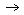 1.13. Сіз тоқтаған негізгі орналастыру орнын көрсетіңіз. Егер Сіз бірнеше орналастыру орнында тоқтасаңыз, онда көбірек болған бір ғана орналастыру орнын көрсетіледі.

Укажите основное место размещения, в котором Вы останавливались. Если Вы останавливались в нескольких местах размещениях, то указывается основное место размещения, в котором Вы пребывали в течение наибольшего срока.6) қала сыртындағы үй

загородный дом                     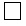 6) қала сыртындағы үй

загородный дом                     .2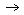 1.13. Сіз тоқтаған негізгі орналастыру орнын көрсетіңіз. Егер Сіз бірнеше орналастыру орнында тоқтасаңыз, онда көбірек болған бір ғана орналастыру орнын көрсетіледі.

Укажите основное место размещения, в котором Вы останавливались. Если Вы останавливались в нескольких местах размещениях, то указывается основное место размещения, в котором Вы пребывали в течение наибольшего срока.7) туыстар немесе таныстармен тегін ұсынылған орналасу орны

место размещения, предоставляемое бесплатно родственниками или знакомыми                                      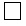 7) туыстар немесе таныстармен тегін ұсынылған орналасу орны

место размещения, предоставляемое бесплатно родственниками или знакомыми                                      .2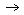 1.13. Сіз тоқтаған негізгі орналастыру орнын көрсетіңіз. Егер Сіз бірнеше орналастыру орнында тоқтасаңыз, онда көбірек болған бір ғана орналастыру орнын көрсетіледі.

Укажите основное место размещения, в котором Вы останавливались. Если Вы останавливались в нескольких местах размещениях, то указывается основное место размещения, в котором Вы пребывали в течение наибольшего срока.8) жалға алынған пәтер (үй)

съемная квартира (дом)              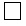 8) жалға алынған пәтер (үй)

съемная квартира (дом)              .2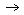 1.13. Сіз тоқтаған негізгі орналастыру орнын көрсетіңіз. Егер Сіз бірнеше орналастыру орнында тоқтасаңыз, онда көбірек болған бір ғана орналастыру орнын көрсетіледі.

Укажите основное место размещения, в котором Вы останавливались. Если Вы останавливались в нескольких местах размещениях, то указывается основное место размещения, в котором Вы пребывали в течение наибольшего срока.9) өзге де орналастыру орны (өзге де орналасу орнының атауын көрсетіңіз)

прочие места размещения (укажите наименование прочего места размещения)9) өзге де орналастыру орны (өзге де орналасу орнының атауын көрсетіңіз)

прочие места размещения (укажите наименование прочего места размещения).2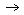 Жол коды Код строки
Атауы

Наименование
Сапарға дейін

До поездки
Сапар кезінде

В ходе поездки
Барлығы

Всего
АБ1231.Сапарды іске асыру үшін Сіз қанша ақша жұмсадыңыз, барлығы

Какую сумму денег Вы израсходовали на осуществление поездки, всего1.1.паспорт және визаны алуға

получение паспорта и визы 1.2.сақтандыру

страховка 1.3.орналастыру орындарында тұру

проживание 1.4.халықаралық тасымалды қоспағандағы көлік қызметтеріне төлем

оплата услуг транспорта, за исключением международных перевозок1.5.дүкендерде өнімдерді сатып алуды қоса алғанда, тамақтану

питание, включая покупку продуктов в магазинах1.5.1мейрамхана және кафелерде тамақтану

питание в ресторанах и кафе1.6.киім және аяқ киім құралдары

предметы одежды и обувих1.7.базарлық және сыйлықтар

сувениры и подарких1.8.техника

техниках1.9.тоқыма тауарлары (кілем, төсек-орын жапқыш және сол сияқтылар)

текстильные товары (ковры, пледы и тому подобное)х1.10.жанармай (жеке автомобильмен немесе жалға алынған автокөлік құралдарымен тасымалдау жағдайында)

топливо (в случае передвижения на собственном автомобиле или на автотранспортных средствах, взятых на прокат)1.11.өзге тауарларды сатып алу

покупка прочих товаровх1.12.белгілі бір құндылығы бар бұйымдар: асыл металдар және тастар (гауһар тас, алтын, күміс және тағы басқа), антиквариат, көркем өнер туындылары және басқа құндылықтарды сатып алу

приобретение изделий, обладающих определенной ценностью: драгоценные металлы и камни (бриллианты, золото, серебро и так далее), антиквариат, предметы художественного искусства и другие ценностих1.13.рекреациялық, мәдени және спорттық іс-шаралар

рекреационные, культурные и спортивные мероприятиях1.14.емдік және сауықтыру емшалары

лечебные и оздоровительные процедурых1.15.өзге де шығыстар 

прочие расходы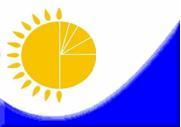 Мемлекеттік статистика органдары құпиялылығына кепілдік береді

Конфиденциальность гарантируется органами государственной статистикиМемлекеттік статистика органдары құпиялылығына кепілдік береді

Конфиденциальность гарантируется органами государственной статистикиМемлекеттік статистика органдары құпиялылығына кепілдік береді

Конфиденциальность гарантируется органами государственной статистикиПриложение 3 к приказу

Председателя Комитета по

статистике Министерства

национальной экономики

Республики Казахстан

от 12 декабря 2014 года № 83Приложение 3 к приказу

Председателя Комитета по

статистике Министерства

национальной экономики

Республики Казахстан

от 12 декабря 2014 года № 83Приложение 3 к приказу

Председателя Комитета по

статистике Министерства

национальной экономики

Республики Казахстан

от 12 декабря 2014 года № 83Приложение 3 к приказу

Председателя Комитета по

статистике Министерства

национальной экономики

Республики Казахстан

от 12 декабря 2014 года № 83Приложение 3 к приказу

Председателя Комитета по

статистике Министерства

национальной экономики

Республики Казахстан

от 12 декабря 2014 года № 83Приложение 3 к приказу

Председателя Комитета по

статистике Министерства

национальной экономики

Республики Казахстан

от 12 декабря 2014 года № 83Жалпымемлекеттік статистикалық байқау бойынша статистикалық нысан 

Статистическая форма по общегосударственному статистическому наблюдениюЖалпымемлекеттік статистикалық байқау бойынша статистикалық нысан 

Статистическая форма по общегосударственному статистическому наблюдениюЖалпымемлекеттік статистикалық байқау бойынша статистикалық нысан 

Статистическая форма по общегосударственному статистическому наблюдениюАумақтық статистика органға тапсырылады

Представляется территориальному органу статистикиАумақтық статистика органға тапсырылады

Представляется территориальному органу статистикиАумақтық статистика органға тапсырылады

Представляется территориальному органу статистикиСтатистикалық нысанды www.stat.gov.kz сайтынан алуға болады

Статистическую форму можно получить на сайте www.stat.gov.kzСтатистикалық нысанды www.stat.gov.kz сайтынан алуға болады

Статистическую форму можно получить на сайте www.stat.gov.kzСтатистикалық нысанды www.stat.gov.kz сайтынан алуға болады

Статистическую форму можно получить на сайте www.stat.gov.kzСтатистикалық нысан коды 0972103

Код статистической формы 0972103Статистикалық нысан коды 0972103

Код статистической формы 0972103Келушілерді зерттеу сауалнамасыАнкета обследования посетителейКелушілерді зерттеу сауалнамасыАнкета обследования посетителейКелушілерді зерттеу сауалнамасыАнкета обследования посетителейКелушілерді зерттеу сауалнамасыАнкета обследования посетителейКелушілерді зерттеу сауалнамасыАнкета обследования посетителейКелушілерді зерттеу сауалнамасыАнкета обследования посетителейКелушілерді зерттеу сауалнамасыАнкета обследования посетителейКелушілерді зерттеу сауалнамасыАнкета обследования посетителейН-060Н-060Келушілерді зерттеу сауалнамасыАнкета обследования посетителейКелушілерді зерттеу сауалнамасыАнкета обследования посетителейКелушілерді зерттеу сауалнамасыАнкета обследования посетителейКелушілерді зерттеу сауалнамасыАнкета обследования посетителейКелушілерді зерттеу сауалнамасыАнкета обследования посетителейКелушілерді зерттеу сауалнамасыАнкета обследования посетителейКелушілерді зерттеу сауалнамасыАнкета обследования посетителейКелушілерді зерттеу сауалнамасыАнкета обследования посетителейЖылына 2 рет

2 раза в годЖылына 2 рет

2 раза в годЕсепті кезең

Отчетный периодқаңтар

январьШілде

июльжыл

годжыл

годҚазақстаннан шығу сәтінде әуежайларда, теміржол вокзалдарында, автостанцияларда және автомобильді өткізу бекеттерінде келушілерден (резидент еместерден) пікіртерім алынады.

Опрашиваются посетители (нерезиденты) в аэропортах, на железнодорожных вокзалах, на автостанциях и на автомобильных пунктах пропуска на момент выезда из Казахстана.Қазақстаннан шығу сәтінде әуежайларда, теміржол вокзалдарында, автостанцияларда және автомобильді өткізу бекеттерінде келушілерден (резидент еместерден) пікіртерім алынады.

Опрашиваются посетители (нерезиденты) в аэропортах, на железнодорожных вокзалах, на автостанциях и на автомобильных пунктах пропуска на момент выезда из Казахстана.Қазақстаннан шығу сәтінде әуежайларда, теміржол вокзалдарында, автостанцияларда және автомобильді өткізу бекеттерінде келушілерден (резидент еместерден) пікіртерім алынады.

Опрашиваются посетители (нерезиденты) в аэропортах, на железнодорожных вокзалах, на автостанциях и на автомобильных пунктах пропуска на момент выезда из Казахстана.Қазақстаннан шығу сәтінде әуежайларда, теміржол вокзалдарында, автостанцияларда және автомобильді өткізу бекеттерінде келушілерден (резидент еместерден) пікіртерім алынады.

Опрашиваются посетители (нерезиденты) в аэропортах, на железнодорожных вокзалах, на автостанциях и на автомобильных пунктах пропуска на момент выезда из Казахстана.Қазақстаннан шығу сәтінде әуежайларда, теміржол вокзалдарында, автостанцияларда және автомобильді өткізу бекеттерінде келушілерден (резидент еместерден) пікіртерім алынады.

Опрашиваются посетители (нерезиденты) в аэропортах, на железнодорожных вокзалах, на автостанциях и на автомобильных пунктах пропуска на момент выезда из Казахстана.Қазақстаннан шығу сәтінде әуежайларда, теміржол вокзалдарында, автостанцияларда және автомобильді өткізу бекеттерінде келушілерден (резидент еместерден) пікіртерім алынады.

Опрашиваются посетители (нерезиденты) в аэропортах, на железнодорожных вокзалах, на автостанциях и на автомобильных пунктах пропуска на момент выезда из Казахстана.Қазақстаннан шығу сәтінде әуежайларда, теміржол вокзалдарында, автостанцияларда және автомобильді өткізу бекеттерінде келушілерден (резидент еместерден) пікіртерім алынады.

Опрашиваются посетители (нерезиденты) в аэропортах, на железнодорожных вокзалах, на автостанциях и на автомобильных пунктах пропуска на момент выезда из Казахстана.Қазақстаннан шығу сәтінде әуежайларда, теміржол вокзалдарында, автостанцияларда және автомобильді өткізу бекеттерінде келушілерден (резидент еместерден) пікіртерім алынады.

Опрашиваются посетители (нерезиденты) в аэропортах, на железнодорожных вокзалах, на автостанциях и на автомобильных пунктах пропуска на момент выезда из Казахстана.Қазақстаннан шығу сәтінде әуежайларда, теміржол вокзалдарында, автостанцияларда және автомобильді өткізу бекеттерінде келушілерден (резидент еместерден) пікіртерім алынады.

Опрашиваются посетители (нерезиденты) в аэропортах, на железнодорожных вокзалах, на автостанциях и на автомобильных пунктах пропуска на момент выезда из Казахстана.Қазақстаннан шығу сәтінде әуежайларда, теміржол вокзалдарында, автостанцияларда және автомобильді өткізу бекеттерінде келушілерден (резидент еместерден) пікіртерім алынады.

Опрашиваются посетители (нерезиденты) в аэропортах, на железнодорожных вокзалах, на автостанциях и на автомобильных пунктах пропуска на момент выезда из Казахстана.Тапсыру мерзімі – 13 қаңтар және 5 шілде.

Срок представления – 13 января 5 июляТапсыру мерзімі – 13 қаңтар және 5 шілде.

Срок представления – 13 января 5 июляТапсыру мерзімі – 13 қаңтар және 5 шілде.

Срок представления – 13 января 5 июляТапсыру мерзімі – 13 қаңтар және 5 шілде.

Срок представления – 13 января 5 июляТапсыру мерзімі – 13 қаңтар және 5 шілде.

Срок представления – 13 января 5 июляТапсыру мерзімі – 13 қаңтар және 5 шілде.

Срок представления – 13 января 5 июляТапсыру мерзімі – 13 қаңтар және 5 шілде.

Срок представления – 13 января 5 июляТапсыру мерзімі – 13 қаңтар және 5 шілде.

Срок представления – 13 января 5 июляТапсыру мерзімі – 13 қаңтар және 5 шілде.

Срок представления – 13 января 5 июляТапсыру мерзімі – 13 қаңтар және 5 шілде.

Срок представления – 13 января 5 июляСауалнама алу күні

Дата проведения интервьюСауалнама алу күні

Дата проведения интервьюСауалнама алу күні

Дата проведения интервьюСауалнама алу күні

Дата проведения интервьюкүні

числоайы

месяцжыл

год1.1. Сауалнама жүргізілген орынды көрсетіңіз

Укажите место наблюдения 1) әуежай

аэропорт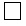 1.2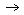 1.1. Сауалнама жүргізілген орынды көрсетіңіз

Укажите место наблюдения 2) теміржол вокзалы

железнодорожный вокзал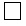 1.2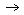 1.1. Сауалнама жүргізілген орынды көрсетіңіз

Укажите место наблюдения 3) автостанция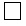 1.2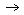 1.1. Сауалнама жүргізілген орынды көрсетіңіз

Укажите место наблюдения 4) автомобильді өткізу бекеті

автомобильный пункт пропуска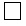 1.2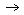 1.2. Сізді қоса алғанда келушідердің санын көрсетіңіз

Укажите сколько человек совершает поездку1) барлығы

всего1.3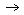 1.2. Сізді қоса алғанда келушідердің санын көрсетіңіз

Укажите сколько человек совершает поездкуоның ішінде

из них

1.1) әйелдер

женщины1.3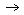 1.2. Сізді қоса алғанда келушідердің санын көрсетіңіз

Укажите сколько человек совершает поездку1.2) 15 жасқа дейінгі балалар

дети до 15 лет1.3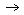 1.3. Сіз соңғы 12 ай ішінде тұрған елді көрсетіңіз

Укажите страну в которой Вы жили в течение последних 12 месяцевЕК1 коды (статистика органының қызметкерлері толтырады)

Код КС (заполняется работником органа статистики)ЕК1 коды (статистика органының қызметкерлері толтырады)

Код КС (заполняется работником органа статистики)1.4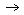 1.4. Сіз өз сапарыңызды мыналар арқылы ұйымдастырдыңыз

Вы организовали свою поездку1) Интернет арқылы турды тікелей броньдау көмегімен

с помощью прямого бронирования тура через Интернет                   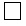 1) Интернет арқылы турды тікелей броньдау көмегімен

с помощью прямого бронирования тура через Интернет                   1.5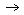 1.4. Сіз өз сапарыңызды мыналар арқылы ұйымдастырдыңыз

Вы организовали свою поездку2) туроператор немесе турагент қызметінің көмегімен

с помощью услуг туроператора или турагентства                       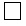 2) туроператор немесе турагент қызметінің көмегімен

с помощью услуг туроператора или турагентства                       1.5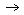 1.5. Қазақстанға келген жерді (ауыл, аудан, қала) көрсетіңіз

Укажите пункт пребывания в Казахстане (село, район, город) ӘАОЖ2 коды (статистика органының қызметкерлері толтырады)

код КАТО (заполняется работником органа статистики)ӘАОЖ2 коды (статистика органының қызметкерлері толтырады)

код КАТО (заполняется работником органа статистики)1.6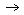 1.6 Қазақстанда сіз түнедіңіз бе?

Вы осуществляли ночевки в Казахстане?1) иә

   да

                                    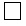 1) иә

   да

                                    1.7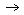 1.6 Қазақстанда сіз түнедіңіз бе?

Вы осуществляли ночевки в Казахстане?2) жоқ

   нет

                                    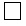 2) жоқ

   нет

                                    1.8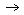 1.7. Болған түндер санын көрсетіңіз

Укажите количество проведенных ночей1.8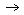 1.8. Сіздің сапарыңыздың бір негізгі мақсатын көрсетіңіз. Егер сапар бірлескен болса (демалыс және дүкен аралау), онда осы үшін Сіз сапар жасаған мақсат – негізгі болып табылады.

Укажите одну основную цель Вашей поездки. Если поездка была совмещенная (отдых и посещение магазинов), то основная цель поездки – это цель, без которой Вы не совершили бы поездку.1) еңбек демалысы және демалыс

отпуск и отдых                      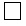 1) еңбек демалысы және демалыс

отпуск и отдых                      1.9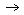 1.8. Сіздің сапарыңыздың бір негізгі мақсатын көрсетіңіз. Егер сапар бірлескен болса (демалыс және дүкен аралау), онда осы үшін Сіз сапар жасаған мақсат – негізгі болып табылады.

Укажите одну основную цель Вашей поездки. Если поездка была совмещенная (отдых и посещение магазинов), то основная цель поездки – это цель, без которой Вы не совершили бы поездку.2) туыстар мен достарға бару

посещение друзей и родственников    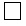 2) туыстар мен достарға бару

посещение друзей и родственников    1.9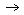 1.8. Сіздің сапарыңыздың бір негізгі мақсатын көрсетіңіз. Егер сапар бірлескен болса (демалыс және дүкен аралау), онда осы үшін Сіз сапар жасаған мақсат – негізгі болып табылады.

Укажите одну основную цель Вашей поездки. Если поездка была совмещенная (отдых и посещение магазинов), то основная цель поездки – это цель, без которой Вы не совершили бы поездку.3) білім алу және кәсіби дайындық

образование и профессиональная подготовка                          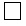 3) білім алу және кәсіби дайындық

образование и профессиональная подготовка                          1.9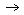 1.8. Сіздің сапарыңыздың бір негізгі мақсатын көрсетіңіз. Егер сапар бірлескен болса (демалыс және дүкен аралау), онда осы үшін Сіз сапар жасаған мақсат – негізгі болып табылады.

Укажите одну основную цель Вашей поездки. Если поездка была совмещенная (отдых и посещение магазинов), то основная цель поездки – это цель, без которой Вы не совершили бы поездку.4) емдік және сауықтыру емшаралары

лечебные и оздоровительные процедуры4) емдік және сауықтыру емшаралары

лечебные и оздоровительные процедуры1.9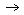 1.8. Сіздің сапарыңыздың бір негізгі мақсатын көрсетіңіз. Егер сапар бірлескен болса (демалыс және дүкен аралау), онда осы үшін Сіз сапар жасаған мақсат – негізгі болып табылады.

Укажите одну основную цель Вашей поездки. Если поездка была совмещенная (отдых и посещение магазинов), то основная цель поездки – это цель, без которой Вы не совершили бы поездку.5) дін және қажылық

религия и паломничество             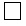 5) дін және қажылық

религия и паломничество             1.9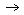 1.8. Сіздің сапарыңыздың бір негізгі мақсатын көрсетіңіз. Егер сапар бірлескен болса (демалыс және дүкен аралау), онда осы үшін Сіз сапар жасаған мақсат – негізгі болып табылады.

Укажите одну основную цель Вашей поездки. Если поездка была совмещенная (отдых и посещение магазинов), то основная цель поездки – это цель, без которой Вы не совершили бы поездку.6) дүкендерді аралау

посещение магазинов                 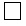 6) дүкендерді аралау

посещение магазинов                 1.9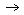 1.8. Сіздің сапарыңыздың бір негізгі мақсатын көрсетіңіз. Егер сапар бірлескен болса (демалыс және дүкен аралау), онда осы үшін Сіз сапар жасаған мақсат – негізгі болып табылады.

Укажите одну основную цель Вашей поездки. Если поездка была совмещенная (отдых и посещение магазинов), то основная цель поездки – это цель, без которой Вы не совершили бы поездку.7) транзит

транзит                             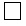 7) транзит

транзит                             1.9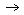 1.8. Сіздің сапарыңыздың бір негізгі мақсатын көрсетіңіз. Егер сапар бірлескен болса (демалыс және дүкен аралау), онда осы үшін Сіз сапар жасаған мақсат – негізгі болып табылады.

Укажите одну основную цель Вашей поездки. Если поездка была совмещенная (отдых и посещение магазинов), то основная цель поездки – это цель, без которой Вы не совершили бы поездку.8) іскерлік және кәсіби мақсаттар

деловые и профессиональные цели     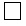 8) іскерлік және кәсіби мақсаттар

деловые и профессиональные цели     1.9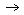 1.8. Сіздің сапарыңыздың бір негізгі мақсатын көрсетіңіз. Егер сапар бірлескен болса (демалыс және дүкен аралау), онда осы үшін Сіз сапар жасаған мақсат – негізгі болып табылады.

Укажите одну основную цель Вашей поездки. Если поездка была совмещенная (отдых и посещение магазинов), то основная цель поездки – это цель, без которой Вы не совершили бы поездку.9) өзге де мақсаттар

прочие цели                         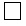 9) өзге де мақсаттар

прочие цели                         1.9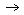 1.9. Қазақстанда болған кезде Сіз көліктің қандай негізгі көлік түрін қолдандыңыз (көліктің негізгі түрі – бұл Сіз көбірек жол жүріп өткен көлік)

Каким основным видом транспорта вы пользовались, перемещаясь по Казахстану (основной вид транспорта – это транспорт, на котором Вы преодолели наибольшее расстояние)1) әуе көлігі

воздушный транспорт                 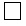 1) әуе көлігі

воздушный транспорт                 1.10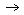 1.9. Қазақстанда болған кезде Сіз көліктің қандай негізгі көлік түрін қолдандыңыз (көліктің негізгі түрі – бұл Сіз көбірек жол жүріп өткен көлік)

Каким основным видом транспорта вы пользовались, перемещаясь по Казахстану (основной вид транспорта – это транспорт, на котором Вы преодолели наибольшее расстояние)2) су көлігі

водный транспорт                    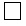 2) су көлігі

водный транспорт                    1.10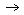 1.9. Қазақстанда болған кезде Сіз көліктің қандай негізгі көлік түрін қолдандыңыз (көліктің негізгі түрі – бұл Сіз көбірек жол жүріп өткен көлік)

Каким основным видом транспорта вы пользовались, перемещаясь по Казахстану (основной вид транспорта – это транспорт, на котором Вы преодолели наибольшее расстояние)3) теміржол көлігі

железнодорожный транспорт           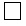 3) теміржол көлігі

железнодорожный транспорт           1.10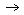 1.9. Қазақстанда болған кезде Сіз көліктің қандай негізгі көлік түрін қолдандыңыз (көліктің негізгі түрі – бұл Сіз көбірек жол жүріп өткен көлік)

Каким основным видом транспорта вы пользовались, перемещаясь по Казахстану (основной вид транспорта – это транспорт, на котором Вы преодолели наибольшее расстояние)4) қалааралық автобус

междугородный автобус               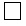 4) қалааралық автобус

междугородный автобус               1.10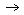 1.9. Қазақстанда болған кезде Сіз көліктің қандай негізгі көлік түрін қолдандыңыз (көліктің негізгі түрі – бұл Сіз көбірек жол жүріп өткен көлік)

Каким основным видом транспорта вы пользовались, перемещаясь по Казахстану (основной вид транспорта – это транспорт, на котором Вы преодолели наибольшее расстояние)5) жеке меншік автокөлік

собственная автомашина              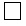 5) жеке меншік автокөлік

собственная автомашина              1.10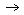 1.9. Қазақстанда болған кезде Сіз көліктің қандай негізгі көлік түрін қолдандыңыз (көліктің негізгі түрі – бұл Сіз көбірек жол жүріп өткен көлік)

Каким основным видом транспорта вы пользовались, перемещаясь по Казахстану (основной вид транспорта – это транспорт, на котором Вы преодолели наибольшее расстояние)6) жалға алынған автокөлік құралдары

автотранспортные средства, взятые на прокат                              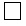 6) жалға алынған автокөлік құралдары

автотранспортные средства, взятые на прокат                              1.10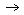 1.10. Сіз тоқтаған негізгі орналастыру орнын көрсетіңіз. Егер Сіз бірнеше орналастыру орнында тоқтасаңыз, онда көбірек болған бір ғана орналастыру орнын көрсетіледі.

Укажите основное место размещения, в котором Вы останавливались. Если Вы останавливались в нескольких местах размещениях, то указывается основное место размещения, в котором Вы пребывали в течение наибольшего срока.1) қонақ үй

гостиница                           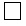 1) қонақ үй

гостиница                           2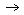 1.10. Сіз тоқтаған негізгі орналастыру орнын көрсетіңіз. Егер Сіз бірнеше орналастыру орнында тоқтасаңыз, онда көбірек болған бір ғана орналастыру орнын көрсетіледі.

Укажите основное место размещения, в котором Вы останавливались. Если Вы останавливались в нескольких местах размещениях, то указывается основное место размещения, в котором Вы пребывали в течение наибольшего срока.2) мотель                          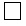 2) мотель                          2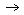 1.10. Сіз тоқтаған негізгі орналастыру орнын көрсетіңіз. Егер Сіз бірнеше орналастыру орнында тоқтасаңыз, онда көбірек болған бір ғана орналастыру орнын көрсетіледі.

Укажите основное место размещения, в котором Вы останавливались. Если Вы останавливались в нескольких местах размещениях, то указывается основное место размещения, в котором Вы пребывали в течение наибольшего срока.3) санаторий                       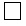 3) санаторий                       2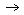 1.10. Сіз тоқтаған негізгі орналастыру орнын көрсетіңіз. Егер Сіз бірнеше орналастыру орнында тоқтасаңыз, онда көбірек болған бір ғана орналастыру орнын көрсетіледі.

Укажите основное место размещения, в котором Вы останавливались. Если Вы останавливались в нескольких местах размещениях, то указывается основное место размещения, в котором Вы пребывали в течение наибольшего срока.4) туристік база

туристская база                     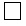 4) туристік база

туристская база                     2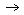 1.10. Сіз тоқтаған негізгі орналастыру орнын көрсетіңіз. Егер Сіз бірнеше орналастыру орнында тоқтасаңыз, онда көбірек болған бір ғана орналастыру орнын көрсетіледі.

Укажите основное место размещения, в котором Вы останавливались. Если Вы останавливались в нескольких местах размещениях, то указывается основное место размещения, в котором Вы пребывали в течение наибольшего срока.5) демалыс үйі

дом отдыха                          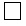 5) демалыс үйі

дом отдыха                          2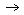 1.10. Сіз тоқтаған негізгі орналастыру орнын көрсетіңіз. Егер Сіз бірнеше орналастыру орнында тоқтасаңыз, онда көбірек болған бір ғана орналастыру орнын көрсетіледі.

Укажите основное место размещения, в котором Вы останавливались. Если Вы останавливались в нескольких местах размещениях, то указывается основное место размещения, в котором Вы пребывали в течение наибольшего срока.6) қала сыртындағы үй

загородный дом                      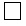 6) қала сыртындағы үй

загородный дом                      2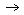 1.10. Сіз тоқтаған негізгі орналастыру орнын көрсетіңіз. Егер Сіз бірнеше орналастыру орнында тоқтасаңыз, онда көбірек болған бір ғана орналастыру орнын көрсетіледі.

Укажите основное место размещения, в котором Вы останавливались. Если Вы останавливались в нескольких местах размещениях, то указывается основное место размещения, в котором Вы пребывали в течение наибольшего срока.7) туыстар немесе таныстармен тегін ұсынылған орналасу орны

место размещения, предоставляемое бесплатно родственниками или знакомыми

                                    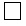 7) туыстар немесе таныстармен тегін ұсынылған орналасу орны

место размещения, предоставляемое бесплатно родственниками или знакомыми

                                    2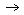 1.10. Сіз тоқтаған негізгі орналастыру орнын көрсетіңіз. Егер Сіз бірнеше орналастыру орнында тоқтасаңыз, онда көбірек болған бір ғана орналастыру орнын көрсетіледі.

Укажите основное место размещения, в котором Вы останавливались. Если Вы останавливались в нескольких местах размещениях, то указывается основное место размещения, в котором Вы пребывали в течение наибольшего срока.8) жалға алынған пәтер (үй)

съемная квартира (дом)              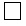 8) жалға алынған пәтер (үй)

съемная квартира (дом)              2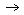 1.10. Сіз тоқтаған негізгі орналастыру орнын көрсетіңіз. Егер Сіз бірнеше орналастыру орнында тоқтасаңыз, онда көбірек болған бір ғана орналастыру орнын көрсетіледі.

Укажите основное место размещения, в котором Вы останавливались. Если Вы останавливались в нескольких местах размещениях, то указывается основное место размещения, в котором Вы пребывали в течение наибольшего срока.9) өзге де орналастыру орны (өзге де орналасу орнының атауын көрсетіңіз)

прочие места размещения (укажите наименование прочего места размещения)9) өзге де орналастыру орны (өзге де орналасу орнының атауын көрсетіңіз)

прочие места размещения (укажите наименование прочего места размещения)2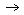 Жол коды

Код строки
Атауы

Наименование
Қазақстан аумағындағы сапарға шығыстар

Расходы в поездке на территории Казахстана
АБ11.Сапарды іске асыру үшін Сіз қанша ақша жұмсадыңыз, барлығы

Какую сумму денег Вы израсходовали на осуществление поездки, всего1.1.орналастыру орындарында тұру

проживание 1.2.халықаралық тасымалды қамтамасыз ететін көлік қызметтеріне төлем (ұшақ, теміржол көлігі және басқалар)

оплата услуг транспорта, обеспечивающего международные перевозки (самолет, железнодорожный транспорт и другие)1.3халықаралық тасымалды қоспағандағы көлік қызметтеріне төлем

оплата услуг транспорта, за исключением международных перевозок 1.4.дүкендерде өнімдерді сатып алуды қоса алғанда тамақтану

питание, включая покупку продуктов в магазинах1.4.1.мейрамхана және кафелерде тамақтану

питание в ресторанах и кафе1.5.киім және аяқ киім 

предметы одежды и обуви1.6.базарлық және сыйлықтар

сувениры и подарки1.7.техника

техника1.8.тоқыма тауарлары (кілем, төсек-орын жапқыш және сол сияқтылар)

текстильные товары (ковры, пледы и тому подобное)1.9.жанармай (жеке автомобильмен немесе жалға алынған автокөлік құралдарымен тасымалдау жағдайында)

топливо (в случае передвижения на собственном автомобиле или на автотранспортных средствах, взятых на прокат)1.10.өзге тауарларды сатып алу

покупка прочих товаров1.11.белгілі бір құндылығы бар бұйымдар: асыл металдар және тастар (гауһар тас, алтын, күміс және тағы басқа), антиквариат, көркем өнер туындылары және басқа құндылықтарды сатып алу

приобретение изделий, обладающих определенной ценностью: драгоценные металлы и камни (бриллианты, золото, серебро и так далее), антиквариат, предметы художественного искусства и другие ценности1.12.рекреациялық, мәдени және спорттық іс-шаралар

рекреационные, культурные и спортивные мероприятия1.13.емдік және сауықтыру емшаралары

лечебные и оздоровительные процедуры1.14.өзге де шығыстар

прочие расходы1) әуе көлігі

   воздушный транспорт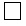 2) су көлігі

   водный транспорт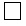 3) теміржол көлігі

   железнодорожный транспорт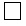 4) қалааралық автобус

   междугородный автобус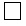 5) жеке меншік автокөлік

   собственная автомашина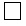 6) жалға алынған автокөлік құралдары

   автотранспортные средства, взятые на прокат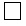 1) иә

   да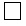 2) жоқ

   нет 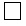 Жол коды

Код строки
Атауы

Наименование
Ия

Да
Жоқ

Нет
1.паспорттық бақылаудан өту кезінде

при прохождении паспортного контроля2.миграциялық қызметте тіркелу кезінде

при регистрации в миграционной службе3.жолаушылар тасымал көлігін қолдануда

при использовании пассажирского транспорта4.орналастыру орындарында (орналастыру орындары қызметкерлерінің шетел тілін білмеуі, шектеулі сервис, қызмет көрсетудің төмен сапасы)

в местах размещения (незнание иностранных языков сотрудниками мест размещения, ограниченный сервис, низкое качество услуг)5.қала, көрнекті орындар, оқиғалар, іс-шаралар және т.б. туралы ақпараттар алу кезінде

при получении информации о городе, достопримечательностях, событиях, мероприятиях и др.6.көрнекті орындарға барған кезде

при посещении достопримечательностей7.тамақтану объектілеріне барған кезде

при посещении объектов питанияЖол коды

Код строки
Атауы

Наименование
қанағаттану дәрежесі

степень удовлетворенности
543211.орналастыру бойынша қызмет

услуги по размещению2.қоғамдық тамақтандыру объектілерінің қызметі

услуги объектов общественного питания3.көлік қызметі

услуги транспорта4.демалыс және ойын-сауық қызметтері

услуги отдыха и развлечений5.экскурсиялық қызмет (гидтер қызметі)

экскурсионные услуги (услуги гидов)1.1.емдік-сауықтыру

лечебно-оздоровительные 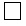 1.2.медициналық

медицинские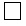 1.3.мәдени-танымдық

культурно-познавательные 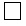 1.4.оқиғалы

событийные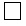 1.5.экологиялық

экологические 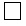 1.6.таулы

горные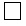 1.7.аң аулау және балық аулау

охота и рыболовство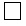 1.8.өзгелер

прочие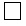 